LENTELIŲ SĄRAŠASLentelė 1.1. Viešųjų tualetų eksploatavimo ir priežiūros Kauno mieste paslaugų įkainių sąrašas	9Lentelė 1.2. Viešųjų tualetų lankomumas 2012-2017 metais	11Lentelė 1.3. Stacionarių viešųjų tualetų lankomumas 2017 metais	12Lentelė 1.4. Kauno miesto gyventojų skaičiaus dinamika 2013-2017 metais	12Lentelė 1.5. Užsienio lankytojų skaičius Kauno miesto savivaldybės turizmo informacijos centre 2013-2017 m.	13Lentelė 1.6. Užsienio turistų skaičius apgyvendinimo įstaigose Kauno apskrityje ir Kauno miesto savivaldybėje 2013-2017 m.	13Lentelė 1.7. Užsienio turistų nakvynių skaičius apgyvendinimo įstaigose Kauno apskrityje ir Kauno miesto savivaldybėje 2013-2017 metais	14Lentelė 1.8. Socialinių-ekonominių Lietuvos ir Kauno miesto rodiklių dinamika 2012-2016 metais	15Lentelė 1.9. Projekto objekto teikiamų paslaugų paklausos prognozė optimistiniu, realistiniu ir pesimistiniu atvejais (gyventojai)	15Lentelė 1.10. Projekto objekto teikiamų paslaugų paklausos prognozė optimistiniu, realistiniu ir pesimistiniu atvejais (turistai)	16Lentelė 1.11. Esamų viešųjų tualetų eksploatacijos problemos, priežastys ir galimos jų pasekmės	20Lentelė 2.1. Tikslinių grupių poreikiai ir laukiamas Projekto įgyvendinimo poveikis	23Lentelė 2.2. Projekto organizacija	24Lentelė 2.3. Projekto organizacijos struktūra	24Lentelė 3.1. Stacionarių viešųjų tualetų išlaidų ir pajamų dinamika 2012-2016 metais, tūkst. Eur (su PVM)	26Lentelė 3.2. Stacionarių viešųjų tualetų išlaidų struktūros dinamika 2012-2016 metais, tūkst. Eur (su PVM)	26Lentelė 3.3. Stacionarių viešųjų tualetų išlaidų ir pajamų, tenkančių 1 asmeniui, dinamika 2012-2016 metais, Eur (su PVM)	26Lentelė 4.1. Investicijų kaštai, Eur su PVM	31Lentelė 4.2. Lankytojų skaičiaus prognozė naujai įrengiamuose viešuosiuose tualetuose	33Lentelė 4.3. Vilniaus miesto viešųjų tualetų išlaidų struktūra 2017 metais	35Lentelė 4.4.Investicijų finansinių rodiklių palyginimas	37Lentelė 4.5. Kapitalo finansinių rodiklių palyginimas	38Lentelė 4.6. Finansinių rodiklių apibendrinimas.	38Lentelė 5.1. Projekto poveikio komponentas	39Lentelė 5.2. Projekto poveikio mastas	40Lentelė 5.3. EGDV rodiklių palyginimas	41Lentelė 5.4. EVGN rodiklių palyginimas	41Lentelė 5.5. ENIS rodiklių palyginimas	41Lentelė 5.6. Projekto alternatyvų palyginimas pagal socialinius ekonominius rodiklius	42Lentelė 6.1.Kritiniai kintamieji ir jų lūžio taškai	44Lentelė 6.2. Scenarijų analizės rezultatai	44Lentelė 6.3. Monte Carlo metodo analizės rezultatai	46Lentelė 6.4. Pagrindinės rizikų grupės ir jų valdymo būdai	47Lentelė 7.1. Preliminarus Projekto vykdymo grafikas	52PAVEIKSLŲ SĄRAŠASPav. 1.1. Esamas stacionarių viešųjų tualetų infrastruktūros pasiskirstymas Kauno mieste	10Pav.1.2. Kilnojamųjų tualetų infrastruktūros pasiskirstymas Kauno mieste	11Pav. 3.1. Naujai įrengiamų viešųjų tualetų vieta mieste	23Pav. 7.1. Naujai įrengiamų viešųjų tualetų vieta mieste	45SANTRUMPŲ SĄRAŠASPROJEKTO SANTRAUKAProjekto kontekstasViešųjų tualetų paslauga sudaro svarbią patrauklaus miesto įvaizdžio dalį – viešųjų tualetų prieinamumas užtikrina miesto tvarką, didina patogumą Kauno miesto gyventojams ir svečiams. Šiuo metu Kauno mieste veikia 2 viešieji tualetai – Rotušės a. 27 ir Šv. Gertrūdos ir A. Jakšto g. sankirtoje. 2017 m. lapkričio mėn. uždarytas viešasis tualetas, kuris veikė Nepriklausomybės a. 12. Taip pat, balandžio 1d. – lapkričio 10 d. įprastai vykdoma kilnojamųjų tualetų (biotualetų) nuoma, kurios paslaugos nėra apmokestinamos. Biotualetai sutarties pagrindu nuomojami iš UAB „TOI TOI“. 2016 metais bendras biotualetų skaičius siekė 16.Atitinkamai formuluojamos dvi problemos, kurias Projekto įgyvendinimas padėtų išspręsti:ribota viešųjų tualetų pasiūla mieste – viešųjų tualetų paslauga nėra užtikrinama pagrindinėse Kauno miesto žmonių susibūrimo zonose.biotualetų naudojimas – biotualetų infrastruktūra neprisideda prie Kauno miesto įvaizdžio kūrimo. Taip pat visuomenei prieinami biotualetai negeneruoja jokių pajamų.Esama viešųjų tualetų paslaugos pasiūla Kauno mieste yra ribota, taip pat naudojama biotualetų infrastruktūra gadina bendrą Kauno miesto įvaizdį.Projekto turinysIdentifikuotų problemų sprendimui formuojamas Projekto tikslas - užtikrinti viešųjų tualetų paslaugos prieinamumą Kauno miesto gyventojams ir svečiams. Šio tikslo pasiekimui reikalinga įrengti naujus viešuosius tualetus labiausiai lankytinose Kauno miesto vietose. Atitinkamai Projekto tikslo užtikrinimui formuojamas uždavinys – įrengti 6 viešuosius tualetus Kauno mieste.Projekto įgyvendinimas turės tiesioginį poveikį Kauno miesto gyventojams ir svečiams. Atitinkamai Projekto įgyvendinimo poveikis – įrengta viešųjų tualetų infrastruktūra, kuri didins viešosios erdvės patrauklumą užtikrinant viešosios paslaugos teikimą asmenims.Projekto galimybės ir alternatyvosProjekto apimtyje analizuojamos 4 alternatyvos, kurių viena yra išskiriama į dvi kategorijas – Technologiją A ir Technologiją B. Toliau pateikiamas analizuotų alternatyvų sąrašas:I alternatyva – „Naujų inžinerinių statinių statyba“:Technologija A: analizuojamas 6 viešųjų tualetų įrengimo atvejis. Viešieji tualetai būtų įrengiami su viena vieta, pritaikyta neįgaliesiems. Išskirtinė įrengiamų viešųjų tualetų specifikacija – automatinis patalpos dezinfekavimas, apiplovimas ir išdžiovinimas. A technologinės alternatyvos atveju būtų patiriamos sąlyginai mažos darbo užmokesčio sąnaudos.Technologija B: analizuojamas 6 viešųjų tualetų įrengimo atvejis. Viešieji tualetai būtų įrengiami su viena vieta, pritaikyta neįgaliesiems. Priešingai nuo technologijos A, šioje alternatyvoje būtų įrengiami praktiškai identiški viešieji tualetai technologijos A atveju, tačiau būtų be automatinės vidaus patalpų apiplovimo ir dezinfekavimo funkcijos.II alternatyva – „Esamų inžinerinių statinių techninių savybių gerinimas“: analizuojama esamų viešųjų tualetų infrastruktūros pagerinimo/ tobulinimo alternatyva, kuomet nėra vertinamas naujų viešųjų tualetų įrengimas Kauno mieste. Projekto apimtyje būtų numatoma tobulinti esamų stacionarių viešųjų tualetų patalpas. Ši alternatyva yra atmetama, kadangi neprisideda prie nė vienos problemos sprendimo.III alternatyva – „Inžinerinių statinių nuoma/ panauda“: šioje alternatyvoje būtų analizuojamos biotualetų nuomos galimybės siekiant patenkinti asmenų poreikį. Visgi šios alternatyvos įgyvendinimas padėtų spręsti tik viešųjų tualetų paslaugos pasiūlos trūkumo problemą, tad ši alternatyva yra netinkama.IV alternatyva – „Trūkstamų paslaugų užtikrinimas perkant paslaugas rinkoje“: šios alternatyvos apimtyje būtų analizuojamos viešųjų tualetų, priklausančių privatiems subjektams (pvz. kavinėse, restoranuose), nuomos galimybės. Ši alternatyva taip pat yra netinkama, kadangi jos įgyvendinimas nepadėtų spręsti viešųjų tualetų paslaugos pasiūlos trūkumo problemos – nebūtų sukurta nauja viešųjų tualetų infrastruktūra.Apibendrinant skyrių, Projekto vertinime naudojamos I alternatyvos A ir B technologijos.Finansinė analizėNagrinėjamo Projekto ataskaitinis laikotarpis apibrėžiamas atsižvelgiant į ekonominės veiklos sektorių (toliau – EVS) ir į ekonomiškai pagrįstą Projektu kuriamo ilgalaikio turto eksploatavimo trukmę, kuri siekia 15 metų. Toliau pateikiami finansinės analizės rezultataiŠaltinis: autorių analizė.Pastebima, kad abi alternatyvos neužtikrina teigiamos finansinės grynosios dabartinės vertės, tačiau pirmosios alternatyvos technologija A generuoja mažesnį neigiamą rodiklį.Ekonominė analizėEkonominės analizės atveju, technologija A generuoja geresnius rezultatus:EGDV (I), Eur – 58408Eur;EVGN (I), proc. – 7,35;ENIS – 1,105.Jautrumas ir rizikosAtlikta elastingumo analizė parodė, kad I alternatyvos technologijos A atveju EVGN didesnę nei 1 proc. įtaką turi šie kintamieji:įranga, įrenginiai ir kitas ilgalaikis turtas; lūžio taškas – 261 007 Eur;darbo užmokesčio išlaidos – 126 269 Eur;kitos išlaidos – 154 997 Eur;bendra SE naudos komponеntų finansinė išraiška; lūžio taškas – 617 302 Eur.Taip pat, įvertintos Projekte galinčios pasireikšti rizikos pagal išskiriamas 8 kintamųjų rizikos grupes:Projektavimo (planavimo) kokybės rizikų grupė.Įsigyjamų (atliekamų) rangos darbų kokybės rizikų grupė.Įsigyjamų (atliekamų) paslaugų kokybės rizikų grupė.Įsigyjamų (pagaminamų) įrangos, įrenginių ir kito turto kokybės rizikų grupė.Nepakankamo finansavimo rizikų grupė.Rinkai pateikiamų produktų (paslaugų, prekių) tinkamumo rizikų grupė.Paklausos rinkai pateikiamiems produktams (paslaugoms, prekėms) rizikų grupė.Turto likutinės vertės projekto ataskaitinio laikotarpio pabaigoje rizikų grupė.Vykdymo planasProjektą planuojama įgyvendinti per 18 mėn. nuo Projekto pradžios – 2018 m. III ketv. Preliminari Projekto pabaiga – 2019 m. IV ketv. Toliau pateikiamas Projekto veiklų grafikas:Šaltinis: sudaryta autoriųViešojo pirkimo koncesininkui atrinkti numatomas 6 mėn. laikotarpis: nuo liepos mėn. iki gruodžio mėn. Toliau numatoma vykdyti projektavimo darbus, kurie užtruks iki 3 mėn.: sausio – kovo mėn. Sekantis etapas – įrangos įsigijimas ir transportavimas. Šiam veiksmui numatomas laikotarpis siekia iki 6 mėn. Paskutinis etapas – viešųjų tualetų montavimas ir statyba – 3 mėn.PROJEKTO KONTEKSTASŠiame skyriuje analizuojamas viešųjų tualetų paslaugos didinimo Kauno mieste investicijų projekto (toliau – Projekto) kontekstas, įskaitant ilgalaikio paslaugos poreikio, galimybių jį patenkinti esamais pajėgumais (esama infrastruktūra) bei su tuo susijusių problemų apžvalgą.Paslaugos pasiūla ir paklausaPaslaugos aprašymasPaslauga ir jos aktualumasĮgyvendinant Projektą siekiama pagerinti viešosios paslaugos – viešųjų tualetų prieinamumą visuomenei – teikimą Kauno miesto gyventojams bei svečiams. Viešųjų tualetų naudojimas susijęs su viešų vietų mieste patrauklumu, tad vertinama, kad didesnis tualetų skaičius prisidėtų prie teigiamo miesto įvaizdžio kūrimo, didinant patogumą Kauno miesto gyventojams ir svečiams.Paslaugos pasiūlaIki 2017 metų lapkričio mėn. Kauno mieste veikė 3 stacionarūs viešieji tualetai. Įprastai balandžio 1 d. – lapkričio 10 d. vykdoma biotualetų nuoma, kuomet mieste pastebimas didesnis žmonių srautas lyginant su šaltuoju metų periodu.Stacionarūs viešieji tualetai nuosavybės teise priklauso Kauno miesto savivaldybei, o sutarties pagrindu juos prižiūri UAB „Kauno švara“. Viešųjų tualetų administravimo kainodara sudaryta remiantis Kauno miesto savivaldybės tarybos sprendimu patvirtintas įkainiais (2014 m. gruodžio 22 d. sprendimo Nr. T-735 redakcija). Vieno apsilankymo kaina viešajame tualete siekia 0,29 Eur su PVM. Svarstymų dėl nemokamų viešųjų tualetų paslaugų Kauno miesto savivaldybės administracijoje nevyksta dėl šių priežasčių:Nemokami viešieji tualetai tampa benamių ir priklausomų nuo narkotinių medžiagų asmenų prieglobsčiu. Apmokestintas įėjimas sudaro sąlygas šią problemą išspręsti. Taip pat nemokami viešieji tualetai dažniau tampa vandalų taikiniu, kuomet yra sulaužomas ar išdaužomas inventorius.Kilnojamieji tualetai (biotualetai) nuosavybės teise priklauso UAB „TOI TOI Lietuva“, kurie sutarties pagrindu nuomoja 16 biotualetų Kauno miesto savivaldybei. Sekančioje lentelėje pateikiamas viešųjų ir biotualetų eksploatavimo ir priežiūros Kauno mieste paslaugų įkainių sąrašas.Lentelė 1.1. Viešųjų tualetų eksploatavimo ir priežiūros Kauno mieste paslaugų įkainių sąrašasŠaltinis: Kauno miesto savivaldybės administracijaRemiantis lentelėje 1.1 pateikta kainodara pastebima, kad stacionarių tualetų priežiūros išlaidos siekia 1 152,69 – 1 410,45 Eur intervale. Viešasis tualetas, esantis Nepriklausomybės a. 12, uždarytas 2017 metų lapkričio 1 d. dėl generuojamo mažo lankytojų srauto ir patiriamų didžiausių sąnaudų (plačiau analizuojama 3.1 skyrelyje). Būtina paminėti, kad iki 2017 m. lapkričio 1 d. veikęs viešasis tualetas nebuvo patrauklus lankytojams dėl labai prastos būklės ir menko matomumo viešojoje erdvėje. Tačiau dėl atliktos Laisvės alėjos ir Nepriklausomybės aikštės rekonstrukcijos darbų bei lankytinų vietų koncentracijos (Kauno Šv. arkangelo Mykolo (Įgulos) bažnyčia, M. Žilinsko dailės galerija, vaikų žaidimų aikštelė) viešojo tualeto poreikis išlieka aktualus. Toliau pateikiamas stacionarių viešųjų tualetų išsidėstymas žemėlapyje.Viešųjų tualetų infrastruktūros pasiskirstymas Kauno miesteViešieji tualetai įrengti Kauno miesto centre, kuriame yra pastebimas didžiausias žmonių srautas. Paveiksle 1.1 pateikiama esamų viešųjų tualetų infrastruktūros pozicija Kauno mieste. Vos 500 metrų skiria Rotušės a. ir Šv. Gertrūdos gatvėse esančius tualetus, tad susidaro problemiška situacija dėl labai koncentruotų tualetų mieste.Paveikslas 1.1. Esamas stacionarių viešųjų tualetų infrastruktūros pasiskirstymas Kauno mieste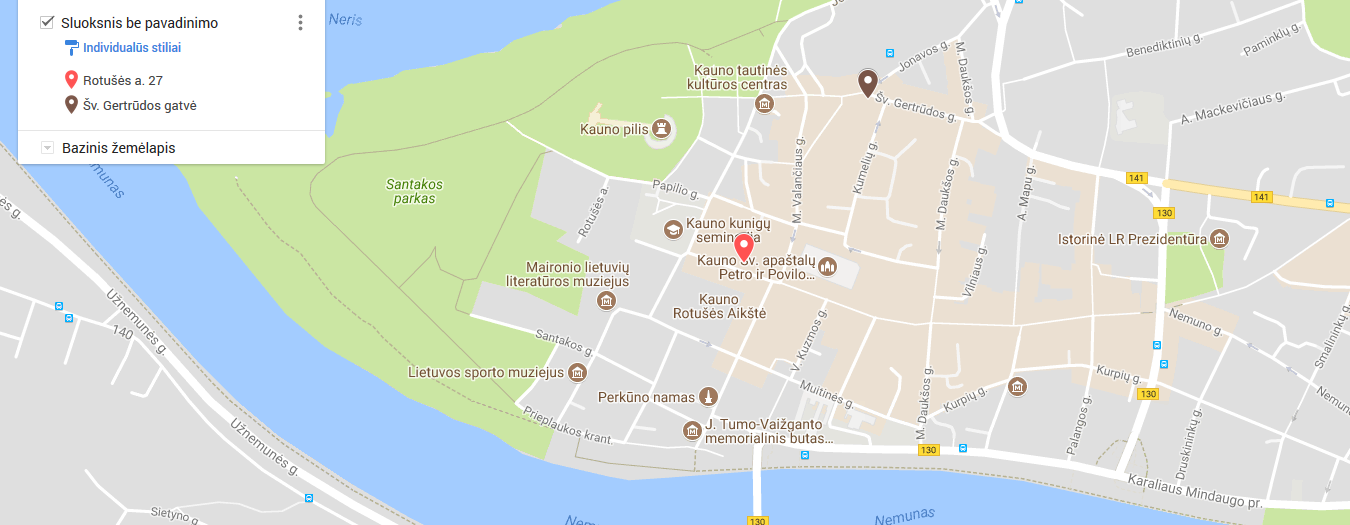 Šaltinis: Google Maps, 2018Kilnojamųjų tualetų (biotualetų) pozicija Kauno mieste pateikiama paveiksle 1.2. Atkreiptinas dėmesys, kad biotualetų infrastruktūros pasiskirstymas mieste yra didesnis, tad paslauga ir prieinama didesniam žmonių skaičiui. Visgi biotualetų veikla negeneruoja pajamų, kurios dalinai galėtų dengti patiriamas sąnaudas, ir neatitinka Kauno miesto infrastruktūros estetikos.Paveikslas 1.2. Kilnojamųjų tualetų infrastruktūros pasiskirstymas Kauno mieste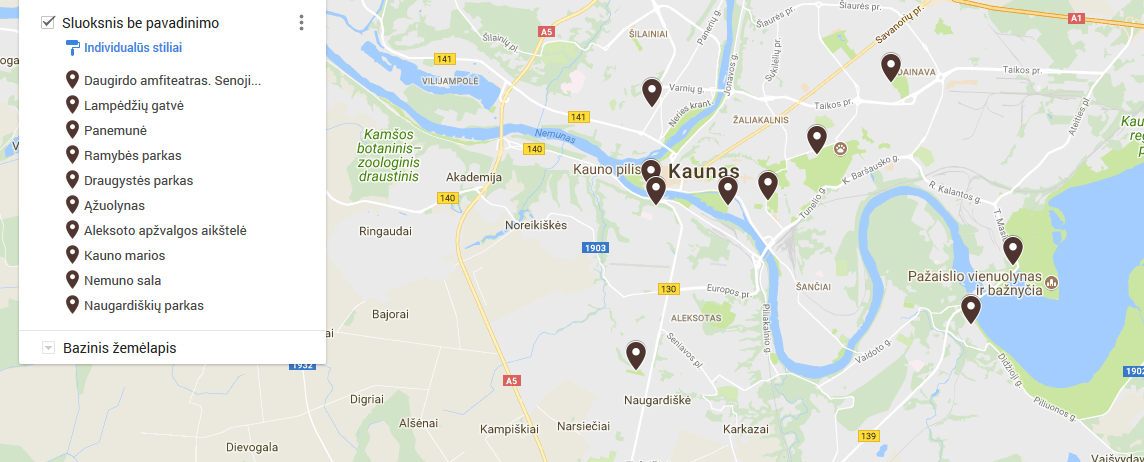 Šaltinis: Google Maps, 2018Sekančioje dalyje analizuojama viešųjų tualetų paslaugos paklausa, paklausos faktoriai ir jų perspektyva ateinančius 15 metų.Paslaugos paklausaProjekto apimtyje analizuojama viešųjų tualetų paslauga yra viešoji, už kurios teikimą Kauno mieste atsakingi tiek viešojo, tiek privataus sektoriaus ūkio subjektai. Paslaugos gavėjai – visi Kauno miesto gyventojai ir lankytojai.Lentelėje 1.2 pateikiama apsilankymų trijuose viešuosiuose Kauno tualetuose statistika. Vidutinis viešųjų tualetų lankytojų skaičius 2012-2016 m. siekė 28832.Lentelė 1.2. Viešųjų tualetų lankomumas 2012-2017 metaisŠaltinis: Kauno miesto savivaldybės administracijaLentelėje 1.3 pateikiama stacionarių viešųjų tualetų lankomumo statistika 2017 metais. Pastebima, kad viešųjų tualetų, esančių Šv. Gertrūdos g. ir Rotušės a. 27, lankomumas daugiau nei 4 kartus viršijo Nepriklausomybės a. esantį viešąjį tualetą. Atitinkamai daroma prielaida dėl Nepriklausomybės a. esančio tualeto neefektyvumo generuojant pajamas.Lentelė 1.3. Stacionarių viešųjų tualetų lankomumas 2017 metaisŠaltinis: Kauno miesto savivaldybės administracija.Visgi pagrindiniai veiksniai, aktualūs vertinant viešųjų tualetų paslaugos Kauno mieste paklausą – demografinės tendencijos ir socialinė-ekonominė gyventojų padėtis Kaune.Demografinės ir turizmo tendencijosPer pastarąjį dešimtmetį Lietuvoje užfiksuota pastovi gyventojų skaičiaus mažėjimo tendencija. Kauno mieste populiacijos mažėjimo problema taip pat yra aktuali. Lentelėje 1.4 pateikiama Kauno miesto nuolatinių gyventojų skaičiaus dinamika 2013-2017 metų laikotarpiu.Lentelė 1.4. Kauno miesto gyventojų skaičiaus dinamika 2013-2017 metaisŠaltinis: Lietuvos statistikos departamento duomenys.Remiantis Lietuvos statistikos departamento pateikiamais duomenimis, 2013-2017 metų laikotarpiu pastebimas vidutinis 1.2 proc. metinis gyventojų skaičiaus mažėjimas. Didžiausias skaičiaus nuosmukis vyrauja 7-24 m. amžiaus grupėje dėl išvykstančių iš miesto arba emigruojančių absolventų. Vidutinis metinis šios amžiaus grupės skaičiaus mažėjimas siekia apie 4,6 proc. Taip pat pastebimas 25-64 m. amžiaus grupės asmenų mažėjimas Kauno mieste. Per metus vidutiniškai mažėjo iki 0,8 proc. asmenų 2013-2017 metų laikotarpiu.Atkreiptinas dėmesys, kad didžiausią įtaką Kauno miesto gyventojų skaičiaus dinamikai turi socialiniai-ekonominiai ir politiniai veiksniai. Daroma prielaida, kad 2016 metais įvykę politiniai pokyčiai Kauno miesto savivaldybėje gali turėti ženklią įtaką socialinei-ekonominei raidai Kauno mieste, tad tikėtina, kad tai taip pat teigiamai įtakos Kauno miesto demografinę situaciją.Palankų užsienio turistų skaičiaus pokytį pastaruosius 5 metus parodo VšĮ „Kaunas IN“ pateikta informacija, kiek per metus 2013-2017 m. laikotarpiu apsilankė užsienio lankytojų Kauno turizmo informacijos centre. Lentelė 1.5. Užsienio lankytojų skaičius Kauno miesto savivaldybės turizmo informacijos centre 2013-2017 m.Šaltinis: Lietuvos statistikos departamento duomenys.Lentelėje 1.6 pateikiami apgyvendintų užsienio turistų statistiniai duomenys. Analizuojamu laikotarpiu apgyvendintų užsienio turistų skaičius tiek Kauno apskrityje, tiek Kauno miesto savivaldybėje palaipsniui didėjo. Atitinkamai didėjo ir jų nakvynių skaičius apgyvendinimo įstaigose.Lentelė 1.6. Užsienio turistų skaičius apgyvendinimo įstaigose Kauno apskrityje ir Kauno miesto savivaldybėje 2013-2017 m.Šaltinis: Lietuvos statistikos departamento duomenys.Remiantis užsienio lankytojų pateiktais duomenimis, galima įvertinti, kad vidutiniškai vienas užsienio turistas Kauno mieste 2013-2017 m. praleido 1,8, Kauno apskrityje tuo pačiu metu – 2,0 paras. Gaunamas laikotarpis sudaro palankias prielaidas teigti, kad užsienio turistai skiria dalį laiko resursų susipažinimui su Kauno miesto objektais, kuriuos rekomenduoja viešoji įstaiga „Kaunas IN“.Lentelė 1.7. Užsienio turistų nakvynių skaičius apgyvendinimo įstaigose Kauno apskrityje ir Kauno miesto savivaldybėje 2013-2017 metaisŠaltinis: Lietuvos statistikos departamento duomenys.Pastebima, kad Kauno miesto savivaldybėje apgyvendintų turistų skaičius 2017 m. siekė apie 66 proc. nuo visos Kauno miesto populiacijos, tad tikėtina, kad iki 66 proc. visų apsilankymų skaičius viešuosiuose tualetuose, esančių Šv. Gertrūdos g. ir Rotušės a. 27, sudaro turistai.Socialinės-ekonominės tendencijosSvarbiausias viešųjų tualetų paklausos kreivę reguliuojančių faktorių – socialiniai ekonominiai šalies ir Kauno miesto veiksniai. Analizei parenkami trys faktoriai, kurie turi didžiausią įtaką paklausos elastingumui – absoliutus vidutinių disponuojamų pajamų dydis Kaune, nedarbo lygis Kaune ir vartojimo kainų (VK) pokytis Lietuvoje. 2012-2016 metų laikotarpiu pastebimas vidutinis 34 Eur disponuojamų pajamų augimas per metus (apie 6,5 proc.), kai vartojimo kainos visoje Lietuvoje didėjo vidutiniškai apie 1,06 proc. per metus (žr. lentelę 1.6). Taip pat pastebimas pastovus nedarbo lygio mažėjimas Kauno mieste – 2012 m. asmenų virš 15 m. amžiaus nedarbo lygis sieke 8 proc., o 2016 m. – 5,3 proc.Daroma išvada, kad išlaikoma esama ar gerėjanti Kauno miesto socialinė-ekonominė situacija užtikrintų viešųjų tualetų paklausos pastovumą Projekto laikotarpiu.Lentelė 1.8. Socialinių-ekonominių Lietuvos ir Kauno miesto rodiklių dinamika 2012-2016 metaisŠaltinis: Lietuvos statistikos departamento duomenys.Taip pat viešųjų tualetų paklausos ateities prognozes įtakoja Kauno miesto gyventojų demografinė padėtis bei užsienio turistų srautai.Vadovaujantis Lietuvos statistikos departamento duomenimis, 2013-2017 m. deklaruotų gyventojų skaičius Kauno mieste sumažėjo 14197 gyventojais, vadinasi vidutinis metinis gyventojų skaičiaus mažėjimo tempas yra apie 2839 gyventojai/metus. Atsižvelgiant į esamas gyventojų kaitos tendencijas, formuluojamos trys gyventojų ir viešųjų tualetų vartotojų (vartotojais laikomi Kauno miesto gyventojai) paklausos prognozės iki 2033 m. (atsižvelgiant į ataskaitinį projekto laikotarpį – 15 metų) scenarijai:Pesimistinis – gyventojų skaičius mažės kasmet dvigubai didesniais tempais nei mažėjo 2013-2017 m. laikotarpiu (-5678 gyventojai per metus);Labiausiai tikėtinas – gyventojų skaičiaus kaitos tempai kasmet išliks, kaip 2013-2017 m. laikotarpiu (-2839 gyventojai per metus);Optimistinis – gyventojų skaičius išliks nekintantis, toks pat kaip ir 2017 m. (0 gyventojų skaičiaus kaita per metus).Tikėtina, kad pasireikš labiausiai tikėtinas scenarijus, nes esminę įtaką jam daro šie veiksniai:neigiama natūrali gyventojų kaita;nors mažėjanti, bet išliekanti neigiama neto migracija.Lentelė .. Projekto objekto teikiamų paslaugų paklausos prognozė optimistiniu, realistiniu ir pesimistiniu atvejais (gyventojai)Šaltinis: Lietuvos statistikos departamento duomenys.Nepaisant numatomos Kauno miesto gyventojų mažėjimo tendencijos, akivaizdu, kad ši teritorija 2033 metais vis dar išliks gyvybinga. Visoje šalyje pagrindiniai gyventojų skaičiaus mažėjimo faktoriai yra nepakankamas gyventojų prieaugis ir emigracija. Tačiau, tikėtina, senėjančios visuomenės tendencijos pristabdys teritorijos emigracijos srautus, kadangi pastaroji grupė yra sėslesnė, o vyresnio amžiaus asmenų skaičius ateityje turėtų ženkliai išaugti.Atitinkamai vertinami ir užsienio turistai, kurių skaičius 2013-2017 m. Kauno mieste padidėjo 54317, vadinasi vidutinis metinis užsienio turistų skaičiaus didėjimo tempas yra apie 10863 turistai/metus. Atsižvelgiant į esamas turistų kaitos tendencijas, formuluojamos trys užsienio turistų ir viešųjų tualetų vartotojų paklausos prognozės iki 2033 m. (atsižvelgiant į ataskaitinį projekto laikotarpį – 15 metų) scenarijai:Pesimistinis – užsienio turistų skaičius didės kasmet dvigubai didesniais tempais nei didėjo 2013-2017 m. laikotarpiu (+21726 turistai per metus);Labiausiai tikėtinas – užsienio turistų skaičiaus kaitos tempai kasmet išliks, kaip 2013-2017 m. laikotarpiu (+10863 per metus);Optimistinis – užsienio turistų skaičius išliks nekintantis, toks pat kaip ir 2017 m. (0 skaičiaus kaita per metus).Tikėtina, kad pasireikš labiausiai tikėtinas scenarijus, nes esminę įtaką jam daro šie veiksniai:didėjantis Kauno miesto patrauklumas dėl kultūrinių paslaugų plėtros;gerėjanti Kauno miesto viešoji infrastruktūra.Lentelė 1.10. Projekto objekto teikiamų paslaugų paklausos prognozė optimistiniu, realistiniu ir pesimistiniu atvejais (turistai)Šaltinis: Lietuvos statistikos departamento duomenys.Nors Kauno miesto gyventojų demografinės tendencijos realistinio ir pesimistinio scenarijų atvejais nėra palankios viešųjų tualetų infrastruktūros prieinamumo didinimui ir plėtrai, tačiau turistų skaičiaus prognozės ir jų tikėtina visų apsilankymų skaičiaus dalis viešuosiuose tualetuose, sudaro palankias sąlygas teigti, kad viešųjų tualetų infrastruktūros prieinamumo didinimo ir plėtros paklausa Kauno mieste yra ir išliks aktuali.Teisinė aplinkaViešųjų tualetų infrastruktūros Kauno mieste užtikrinimas atitinka viešosios paslaugos kriterijus, todėl laikytinas viešąja paslauga. Viešųjų tualetų infrastruktūros užtikrinimas taip pat yra susijęs su savarankiškosiomis savivaldybių funkcijomis – aplinkos kokybės gerinimu ir apsauga. Savivaldybė yra atsakinga už viešųjų paslaugų teikimą gyventojams. Be to, savivaldybė turi užtikrinti, kad viešosiomis paslaugomis galėtų naudotis visi savivaldybės gyventojai ir kad šios paslaugos būtų teikiamos nuolat. Taigi, viešųjų tualetų infrastruktūros užtikrinimas yra savivaldybių funkcijoms priskirtina paslauga. Būtina paminėti, kad Kauno miesto savivaldybėje pastaraisiais metais aktyviai vykdoma viešųjų rekreacinių erdvių plėtra bei modernizacija. Įgyvendinant šiuos projektus, Kauno miesto savivaldybė prioritetą teikia viešųjų, o ne privačių, tualetų infrastruktūros prieinamumo plėtrai.Projekto apimtyje svarstoma galimybė įgyvendinti Projektą viešojo ir privataus sektoriaus partnerystės būdu. Esant tokiai situacijai, Projektą įgyvendintų koncesininkas, kuris būtų atsakingas už skiriamą finansavimą ir sukurtos infrastruktūros eksploataciją. Už Projekto įgyvendinimą Kauno miesto savivaldybė suteiks koncesininkui neapmokestinamus reklamos plotus.Koncesijos (viešosios ir privačiosios partnerystės) įstatymasKadangi inicijuojamo investicijų projekto įgyvendinimas svarstomas viešosios ir privačiosios partnerystės būdu (koncesijos), svarbu įvertinti, ar projekto veiklos gali būti teisėtu pagrindu perduotos privačiam sektoriui. Vadovaujantis Valstybės ir savivaldybių turto valdymo, naudojimo ir disponavimo juo įstatymo  14 straipsnio 1 dalies 7 punktu savivaldybių turtas gali būti perduodamas panaudos pagrindais laikinai neatlygintinai valdyti ir naudotis Vyriausybės arba savivaldybės tarybos nustatyta tvarka kitiems subjektams, jeigu tai nustatyta įstatymuose, tarptautinėse sutartyse ar tarptautiniuose susitarimuose. Šiuo atveju, taikant Koncesijų įstatymo  3 straipsnio 3 dalį kaip analogiją VPSP, savivaldybės ir savivaldybės kontroliuojamų asmenų nuosavybės, patikėjimo teise valdomas ir (ar) naudojamas turtas gali būti perduotas valdyti ir (ar) naudoti Privačiam subjektui.Vadovaujantis Vietos savivaldos įstatymo  16 straipsnio 2 dalies 26 punktu bei Valstybės ir savivaldybių turto valdymo, naudojimo ir disponavimo juo įstatymo 12 straipsnio 1 dalimi, Turto perdavimo klausimą sprendžia Savivaldybės taryba.Kadangi inicijuojamo investicijų projekto įgyvendinimas svarstomas viešosios ir privačiosios partnerystės būdu (koncesijos), svarbu įvertinti, ar projekto veiklos gali būti teisėtu pagrindu perduotos privačiam sektoriui. LR Koncesijų įstatymas (priimtas 1996 m. rugsėjo 10 sprendimu Nr. I-1510, aktuali redakcija nuo 2018-01-01) numato, kad „Vadovaujantis koncesijos sutartimi, koncesininkui suteikiamas leidimas vykdyti ūkinę komercinę veiklą, susijusią su infrastruktūros objektų projektavimu, statyba, plėtra, atnaujinimu, pakeitimu, remontu, valdymu, naudojimu ir (ar) priežiūra, arba teikti viešąsias paslaugas“ tik numatytose srityse.Išorinės reklamos įrengimo reikalavimai KoncesininkuiReklamos sampratą, reklamos naudojimo reikalavimus, reklaminės veiklos subjektų atsakomybę ir reklamos naudojimo priežiūros Lietuvos Respublikoje teisinius pagrindus reglamentuoja Reklamos įstatymas. Viena iš reklamos rūšių arba pateikimo būdų – išorinė reklama, kuri yra perleidžiama privačiam subjektui – koncesininkui už viešųjų tualetų įrengimą ir administravimą.Išorinės reklamos įrengimą reglamentuoja „Išorinės reklamos įrengimo tipinių taisyklių patvirtinimo“ įstatymas. Išorinė reklama turi būti įrengiama vadovaujantis valstybinės kalbos vartojimą reguliuojančių teisės aktų nuostatomis, Taisyklėmis, Kauno miesto savivaldybės institucijos patvirtintais išorinės reklamos specialiaisiais planais ar bendraisiais teritorijų planavimo dokumentais ir (ar) juose nustatytais išorinės reklamos įrengimo reglamentais. Pastebima, kad perleidus lauko reklamos vykdymą koncesininkui, pastarasis bus atsakingas už visų šioje dalyje įstatyminių nuostatų laikymąsi.Išorinės reklamos įrengimo reikalavimai Kauno miesto savivaldybės administracijaiKauno miesto savivaldybės administracija atsakinga už lauko reklamos objektų paskirstymą Kauno miesto teritorijoje. Taip pat privalo laikytis „Išorinės reklamos įrengimo tipinių taisyklių patvirtinimo“ įstatyme pateiktų atitinkamų nuostatų.Kultūros paveldo objektuose, jų teritorijose ir apsaugos zonose išorinė reklama įrengiama vadovaujantis Lietuvos Respublikos nekilnojamojo kultūros paveldo apsaugos įstatymu ir Taisyklėmis. Įrengiant komercines reklamas saugomo objekto teritorijoje turi būti gautas už kultūros paveldo apsaugą atsakingos institucijos sutikimas, siekiant, kad vietovės vertingosioms savybėms nebūtų padaryta neigiamo poveikio. Taip pat, kultūros paveldo objektuose, jų teritorijose ir apsaugos zonose reklama įrengiama pagal kultūros ministro patvirtintas taisykles.Kauno miesto savivaldybės administracija įrengdama išorinę reklamą (ekranus) arčiau kaip 30 metrų nuo gatvių, privalo suderinti su policijos pareigūnais vadovaujantis Kelių eismo sąlygų kontrolės tvarkos aprašu.Taip pat, reklaminis įrenginys turi būti projektuojamas ir įrengiamas vadovaujantis Lietuvos Respublikos statybos įstatymo ir kitų projektavimą, statybą ir teritorijų planavimą reguliuojančių teisės aktų nuostatomis. Reklaminis įrenginys turi būti saugus, derėti prie kraštovaizdžio ir nekenkti aplinkai. Draudžiama įrengti išorinę reklamą Reklamos įstatymo 12 straipsnio 1 dalyje ir kituose įstatymuose nustatytais atvejais.Apibendrinant teisinę aplinką, teigiama, kad šiuo metu yra sudarytos visos teisinės prielaidos įgyvendinti projektą tiek Kauno miesto savivaldybės administracijos atsakomybe, tiek koncesijos būdu.Sprendžiamos problemosProjekto įgyvendinimas prisidėtų prie viešosios tvarkos gerinimo ir palaikymo organizuojant didesnį viešųjų tualetų paslaugos prieinamumą. Išskirtinos dvi esminės problemos, kurias padėtų spręsti Projekto įgyvendinimas:ribota viešųjų tualetų pasiūla mieste;intensyvus biotualetų naudojimas.Paminėtina, kad Kauno miesto savivaldybė pastaruoju metu aktyviai modernizuoja parkų teritorijas (pvz., Kalniečių, Dainavos, Draugystės, Santarvės parkų). Kiekviename parke siekiama užtikrinti viešojo tualeto prieinamumą. Tokiu būdu yra užtikrinamas didesnis bei įvairesnių grupių lankytojų srautas. Šiuo metu yra vykdomas Santakos parko II rekonstrukcijos etapas. Pastarojo parko techniniame rekonstrukcijos darbų projekte yra numatyta vieta bei inžinerinių tinklų įrengimo darbai viešajam tualetui veikti, tačiau pats tualetas nėra numatytas. Rekonstrukcijos darbų pabaiga numatoma 2019 m. pabaigoje. Santakos parkas yra įtrauktas į turistams rekomenduojamų lankytinų vietų sąrašą. Jis ribojasi su gausiai ištisus metus tiek vietos gyventojų, tiek turistų lankoma Kauno pilimi bei Šv. Jurgio bažnyčia ir vienuolynu. Parko teritorijoje (plotas siekia 13 ha) kasmet rengiamos visuomenės ir kariuomenės šventės, istorinių įvykių inscenizacijos. Taigi, viešojo tualeto poreikis yra neabejotinas.Taip pat Kauno miesto savivaldybė nuosavomis lėšomis jau yra pradėjusi Petrašiūnų mikrorajone prie Kauno marių esančių labai blogos būklės takų atnaujinimo darbus. Šie takai driekiasi per paplūdimį, šilą ir Pažaislio ansamblio prieigas. Paplūdimio teritorija vasaros metu generuoja labai didelį lankytojų srautą dėl esančių paslaugų įvairovės (paplūdimio tinklinio aikštelės, valčių ir vandens dviračių nuoma, pramoginių laivų nuoma, vaikų žaidimų aikštelė, vandens sporto renginiai), o šaltuoju metu pakankamą lankytojų srautą sukuria lankytojams atviras Pažaislio ansamblis, ištisus metus veikiantys svečių namai „Monte Pacis“ bei savaitgaliais vykstantys žiemos sporto renginiai. Viešojo tualeto nei Kauno marių paplūdimio, nei Pažaislio ansamblio teritorijose nėra.Šiuo metu Kauno miesto savivaldybė įgyvendina investicijų projektą „Apžvalgos aikštelės Aleksote rekonstravimas“, kurio bendra vertė sudaro 1 130 245 Eur (iš jų 891 650 Eur yra ES struktūrinės paramos lėšos). Aleksoto kalno apžvalgos aikštelė yra viena populiariausių Kauno miesto apžvalgos aikštelių, nuo kurios atsiveria nuostabūs Kauno senamiesčio vaizdai. Apžvalgos aikštelė yra pasiekiama ne tik automobiliu ar viešuoju transportu, bet ir funikulieriumi, kuris turi kultūros paveldo paminklo statusą. Viešoji įstaiga „Kaunas IN“ nurodo minėtą funikulierių bei Aleksoto apžvalgos aikštelę kaip turistams rekomenduotinus aplankyti objektus. Viešojo tualeto nei funikulieriaus prieigose, nei apžvalgos aikštelėje šiuo metu nėra. Įgyvendinant investicijų projektą „Apžvalgos aikštelės Aleksote rekonstravimas“ bus atlikti inžinerinių tinklų įrengimo darbai viešajam tualetui veikti, tačiau pats tualetas nėra numatytas.Viena mėgstamiausių pasivaikščiojimų ir susitikimų vietų Kauno mieste yra Laisvės alėja. Tai yra viena ilgiausių Europos pėsčiųjų gatvių, kuri pasižymi gausiu Kauno tarpukario modernistinės architektūros palikimu. Šiuo metu Laisvės alėjoje nėra nei vieno viešojo tualeto. Kaip jau buvo minėta,  Nepriklausomybės aikštėje iki 2017 m. lapkričio 1 d. veikęs viešasis tualetas nebuvo patrauklus lankytojams dėl labai prastos būklės ir menko matomumo viešojoje erdvėje. Gausiausiai tiek vietos gyventojų, tiek turistų lankomi Laisvės alėjoje esantys objektai yra Kauno Šv. arkangelo Mykolo (Įgulos) bažnyčia (Soboras) bei R. Kalantos žūties vietos įamžinimo paminklas „Aukos laukas“. Būtina paminėti, kad paminklą „Aukos laukas“ ir viešąjį E. Ožeškienės sustojimą skiria apie 150 m. Pastarasis sustojimas generuoja didžiausius keleivių srautus Kauno mieste. Tačiau viešojo tualeto minėtoje teritorijoje nėra.Laisvės alėjos lankytojai dažniausiai renkasi maršrutą vedantį Vilniaus gatve iki Rotušės aikštės. Vilniaus gatvė yra pagrindinė Kauno senamiesčio gatvė. Šioje gatvėje įsikūrę daug jaukių restoranų ir kavinių, suvenyrų parduotuvių, vasarą vyksta įvairūs renginiai. Viešoji įstaiga „Kaunas IN“ siūlo įvairias ekskursijas senamiesčio teritorijoje, pvz., „Kauno senamiesčio paslaptys“, „Gastronomija Kaune nuo seniausių laikų iki tarpukario“, „Kaunas šypsosi moterims“ ir kt. Vieninteliai viešieji tualetai, esantys senamiesčio teritorijoje, yra Rotušės aikštėje bei Kauno pilies prieigose. Atsižvelgiant į tai, kad Vilniaus gatvės ilgis siekia 1 km, būtina užtikrinti viešojo tualeto prieinamumą mažesniais atstumais. Paminėtina, kad Vilniaus miesto centre vyraujantis atstumas tarp viešųjų tualetų, esančių senamiesčio ir Gedimino pr. prieigų teritorijoje, yra 350-450 m.Lentelėje 1.11. pateikiamas pagrindinių su esamos viešųjų tualetų infrastruktūros eksploatavimu susijusių problemų, priežasčių ir pasekmių apibendrinimas. Detalesnė šių problemų analizė pateikiama sekančiuose šio skyriaus skirsniuose.Lentelė 1.11. Esamų viešųjų tualetų eksploatacijos problemos, priežastys ir galimos jų pasekmėsŠaltinis: autorių analizė.Ribota viešųjų tualetų pasiūla miesteRemiantis ankstesnėse dalyse pateikta analize daroma išvada, kad viešųjų tualetų paslauga Kauno mieste yra ribota, kuri neužtikrina viešosios paslaugos prieinamumo pagrindinėse Kauno miesto žmonių susibūrimo zonose. 2019-2020 metų laikotarpiu tikimasi sulaukti padidėjusio lankytojų srauto lankytinose Kauno miesto vietose dėl planuojamų įgyvendinti rekreacinių zonų atnaujinimo projektų. Be to, 2022 m. Kaunas bus Europos kultūros sostinė. Prognozuojama, kad kasmet dėl pasiruošimo bei vyksiančių renginių 2022 m.  Kauno mieste pastebimai išaugs turistų srautai, o Kaunas bus įtrauktas į būtinų aplankyti Europos miestų sąrašą. Turistų srautų mažėjimo prielaidos neturi pagrindo. Tad siekiant užtikrinti teigiamo miesto įvaizdį ir viešąją tvarką, privalu viešųjų tualetų prieinamumą svarbiausiose Kauno vietose laikyti svarbia Kauno miesto savivaldybės viešosios paslaugos dalimi.Biotualetų naudojimasMetų sezonu – nuo balandžio 1 d. iki lapkričio 10 d. – taip pat esant didesniam bei intensyviam lankytojų srautui Kauno mieste, Kauno miesto savivaldybės administracijos iniciatyva naudojami biotualetai, kurie yra administruojami įmonės UAB „TOI TOI“. Remiantis 1.1.2 dalyje pateiktos analizės rezultatais, 2017 metais šių tualetų skaičius Kauno mieste siekė 16 vienetų. Iš to kyla dvi pagrindinės problemos, susijusios su biotualetų naudojimu – viešosios tvarkos neužtikrinimas Kauno mieste naudojant neestetišką infrastruktūrą, nederančią prie bendros miesto infrastruktūros, ir pajamų negeneravimas už paslaugos teikimą.PROJEKTO TURINYSProjekto tikslas ir uždaviniaiĮvertinant praeitame skyriuje aprašytą Projekto kontekstą, identifikuotų problemų sprendimui formuluojamas Projekto tikslas – užtikrinti viešųjų tualetų paslaugos prieinamumą Kauno miesto gyventojams ir svečiams.Projekto tikslo pasiekimui reikalinga įrengti naujus viešuosius tualetus labiausiai lankytinose Kauno miesto vietose. Atitinkamai Projekto tikslo užtikrinimui formuojamas uždavinys – įrengti 6 viešuosius tualetus Kauno mieste. Viešųjų tualetų pozicija Kauno mieste buvo nustatyta Kauno miesto savivaldybės administracijos iniciatyva, įvertinant didžiausius žmonių srautus Kauno miesto vietose, kuriuose nėra viešųjų tualetų infrastruktūros.Pažymėtina, kad suformuluotas Projekto tikslas yra suderinamas su Kauno miesto savivaldybės administracijos dokumentais:2017-2019 metų strateginiu veiklos plano, patvirtinto Kauno miesto savivaldybės tarybos 2017 m. vasario 7 d. sprendimu Nr. T-12, 3 programos „Darnaus teritorijų ir infrastruktūros vystymo programa“ 4 tikslo „Darniai planuoti miesto teritoriją, kurti kokybišką gyvenamąją aplinką“ 2 uždavinio „Gerinti gyvenamąją aplinką ir viešąją infrastruktūrą“ 3 priemone „atnaujinti ir plėtoti bendruomeninę ir viešąją infrastruktūrą“;Strateginio plėtros plano iki 2022 metų, patvirtinto Kauno miesto savivaldybės tarybos 2015 m. balandžio 2 d. sprendimu Nr. T-127,  3 prioriteto „Darnus teritorijų ir infrastruktūros vystymas“ 4 tikslo „Darni miesto teritorijų plėtra, kokybiška gyvenamoji aplinka“ 2 uždavinio „Gerinti gyvenamąją aplinką ir viešąją infrastruktūrą“ 3 priemone „Bendruomeninės ir viešosios infrastruktūros atnaujinimas ir plėtra“.Sąsajos su kitais projektaisProjektas yra netiesiogiai susijęs su Kauno mieste įgyvendinamu apžvalgos aikštelės Aleksote rekonstravimo projektu. Šio projekto apimtyje vykdomas prastos būklės ir neefektyviai išnaudojamos Aleksoto apžvalgos aikštelės infrastruktūros modernizavimas, siekiant sudaryti palankias sąlygas vietos gyventojų laisvalaikio užimtumui plėtoti ir verslo paslaugoms vystyti. Atkreiptinas dėmesys, kad šio projekto apimtyje nėra numatytas viešųjų tualetų paslaugos pasiūlos didinimas. Projektas įgyvendinamas sieks 14 mėnesių, pradedant nuo 2017 metų IV ketvirčio. Projekto finansavimas pasiskirsto sekančiai: Europos regioninės plėtros fondo lėšos – 861 237,09 Eur, Kauno miesto savivaldybės biudžeto lėšos – 75 991,75 Eur, LR Valstybės biudžeto lėšos – 75 991,51 Eur.Taip pat Projektas yra netiesiogiai susijęs ir su kompleksiškai Ąžuolyno parke esančios infrastruktūros sutvarkymo projektu. Šio projekto esmė - prastos būklės ir neefektyviai išnaudojamų Ąžuolyno parko teritorijos sutvarkymas, siekiant sudaryti palankias sąlygas vietos gyventojų ir svečių laisvalaikio užimtumui plėtoti ir verslo paslaugoms vystyti. Atkreiptinas dėmesys, kad šio projekto apimtyje nėra numatytas viešųjų tualetų paslaugos pasiūlos didinimas. Projektas įgyvendinamas 16 mėn., o pradžia laikoma 2018 metų II ketvirtis. Projekto finansavimas pasiskirsto sekančiai: Europos regioninės plėtros fondo lėšos – 3 493 480 Eur, Kauno miesto savivaldybės biudžeto lėšos – 308 248 Eur, LR Valstybės biudžeto lėšos – 308 248 Eur.Tikslinės grupės ir ribosTikslinės grupėsProjekto įgyvendinimas turės tiesioginį poveikį Kauno miesto gyventojams ir svečiams. Lentelėje žemiau pateikiami kiekvienos tikslinės grupės poreikiai bei laukiamas Projekto įgyvendinimo poveikis. Remiantis statistikos departamento duomenimis, 2017 metais Kauno mieste užregistruota 290 tūkst. gyventojų. Lentelė 2.1. Tikslinių grupių poreikiai ir laukiamas Projekto įgyvendinimo poveikisŠaltinis: autorių analizėProjekto ribosKaip minėta ankstesnėse dalyse, Projekto tikslui pasiekti numatoma įrengti 6 viešuosius tualetus didžiausią žmonių srautą fiksuojančiose Kauno miesto dalyse. Viešuosius tualetus numatyta įrengti Kauno miesto rajonuose: Centre, Petrašiūnuose.Kadangi Projektą svarstoma įgyvendinti tiek koncesijos būdu, tiek ir tradiciniu viešųjų pirkimų būdu, dalinai skiriasi Kauno miesto savivaldybės tiesioginis dalyvavimas Projekto veiklose. Koncesijos būdu įgyvendinant projektą, Kauno miesto savivaldybė atliktų tik koncesininko atrankos konkursą ir perduotų tiesiogines Projekto veiklų įgyvendinimo funkcijas atrinktam koncesininkui. Tokiu atveju Kauno miesto savivaldybė tik kontroliuotų kaip pagal jos nustatytus kriterijus, reikalavimus ir terminus yra atliekami visi numatyti darbai (suderinama projektavimo užduotis, vykdomas sporto komplekso įrengimas numatytu grafiku ir apimtis bei pan.). Šiuo atveju, Kauno miesto savivaldybė perduotų viešųjų tualetų įsigijimo, transportavimo, projektavimo, įrengimo ir eksploatacijos funkcijas koncesininkui.Jei projektą įgyvendinti būtų numatyta tradiciniu būdu (Kauno miesto savivaldybė pati atliktų visas aukščiau išvardintas veiklas), tai už komplekso eksploatavimą ir priežiūrą būtų atsakinga pati savivaldybė.Vertinant projekto poveikį visuomenei tiek trumpuoju, tiek ilguoju laikotarpiais, galima išskirti, kad bus patiriama nauda dėl viešųjų tualetų paslaugos pasiūlos didėjimo. Pagrindiniai veiksniai ir įtakos faktoriai analizuojamų viešųjų paslaugų kokybės gerėjimui – nauja infrastruktūra, didesnis lankytojų skaičius, padidintas teikiamų paslaugų kiekis rinkoje, kuriamos naujos darbo vietos Kauno mieste.Bendrai įvertinus projekto ribas, nustatoma, jog tolimesnės ir nedalomos projekto ribos apims viešųjų tualetų įsigijimą, transportavimą, projektavimą, įrengimą, eksploataciją ir administravimą.Projekto organizacijos pristatymasProjekto organizacija – Savivaldybė. Projekto pareiškėjo funkcijas vykdo ir už Projekto įgyvendinimą atsakinga Savivaldybės administracija. Organizacijos rekvizitai pateikiami Lentelėje 2.2.Lentelė 2.2. Projekto organizacijaŠaltinis: Savivaldybės administracijos pateikti duomenysSavivaldybės administracijos veikla skirta įstatymams ir kitiems norminiams teisės aktams įgyvendinti, vietos savivaldos institucijų sprendimams įgyvendinti priimant administracinius sprendimus, teikti Panevėžio gyventojams kokybiškas administracines ir viešąsias paslaugas bei siekti kad miestas būtų patraukli vieta dirbti, gyventi ir ilsėtis. Savivaldybė teikia civilinės metrikacijos, kultūros ir meno, miesto infrastruktūros, miesto plėtros, socialinių reikalų, švietimo ir jaunimo, teisės ir viešosios tvarkos, teritorijų planavimo ir architektūros, vaiko teisių apsaugos, vidaus administravimo, strateginio, investicijų ir biudžeto paslaugas. Lentelė 2.3. Projekto organizacijos struktūra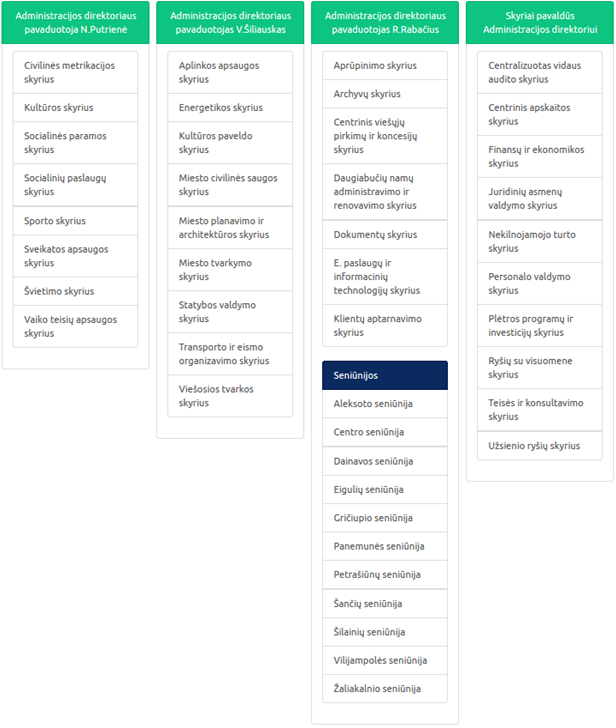 Kauno m. savivaldybės administracija turi didelę patirtį įgyvendinant ir valdant įvairius infrastruktūros modernizavimo ir kūrimo projektus viešųjų pastatų modernizavimo, šilumos tinklų, komunalinių atliekų tvarkymo, viešųjų erdvių tvarkymo ir kitose srityse. 2007-2014 m. laikotarpiu Kauno m. savivaldybės administracija įgyvendino 61 skirtingą projektą, finansuotą ES struktūrinių fondų ir kitų fondų, o taip pat savomis lėšomis. Be to, Kauno m. savivaldybė iki šiol yra sudariusi ne vieną koncesijos sutartį, kuria perleidžiamas tam tikros infrastruktūros projektavimas, rangos darbai, eksploatacija, valdymas ir pan.:2014 m. Kauno miesto savivaldybė ir UAB „Reklamos arka“ pasirašė koncesijos sutartį dėl naujų stogelių įrengimo viešojo transporto sustojimuose Kauno mieste.2010 m. Kauno miesto savivaldybė ir VšĮ „Kauno Žalgirio rėmėjas“ pasirašė koncesijos sutartį dėl leidimo valdyti ir naudoti Kauno pramogų ir sporto rūmus Nemuno saloje, Kaune.2006 m. Kauno miesto savivaldybė ir UAB „Hidrostatyba“ ir UAB „Šilutės automobilių keliai“ pasirašė koncesijos sutartį dėl leidimo vykdyti Kauno miesto M.K.Čiurlionio tilto per Nemuną projektavimo, statybos, eksploatacijos ir priežiūros darbus už sutartyje nustatytą koncesijos mokestį.Siekiami rezultataiKaip aprašyta skyrelyje 2.1, Projekto tikslas – užtikrinti viešųjų tualetų paslaugos prieinamumą Kauno miesto gyventojams ir svečiams. Šio tikslo pasiekimui reikalinga įrengti 7 naujus viešuosius tualetus mieste.Siekiami minimalūs rezultatai, sprendžiantys Projekto problemas, siejasi su Projekto tikslu – įrengti 6 nauji viešieji tualetai Kauno mieste. Projekto įgyvendinimo atveju bus pastebima ženkli nauda Kauno miesto gyventojams ir svečiams dėl padidėjusios viešųjų tualetų paslaugos rinkoje. GALIMYBĖS IR ALTERNATYVOSEsama situacijaViešieji tualetaiRemiantis aukščiau minėta analize, šiuo metu Kauno miesto savivaldybės administracijai priklauso 2 viešieji tualetai, pritaikyti neįgaliesiems, kuriuos sutarties pagrindu prižiūri įmonė UAB „Kauno švara“. Žemiau esančioje lentelėje pateikiama trijų viešųjų tualetų, esančių  išlaidų ir pajamų dinamika 2012-2016 metais iki viešojo tualeto pašalinimo Nepriklausomybės a.Lentelė 3.1. Stacionarių viešųjų tualetų išlaidų ir pajamų dinamika 2012-2016 metais, tūkst. Eur (su PVM)Šaltinis: autorių analizė remiantis Kauno miesto savivaldybės administracijos pateiktais duomenimisPastebima, kad analizuojamu laikotarpiu pinigų srautų struktūra išlaikoma pastovi – išlaidų dydis svyravo 57,9-58,8 tūkst. Eur intervale. Pajamų standartinis nuokrypis pastebimas kiek didesnis – 2012 metais iš viso sugeneruota apie 20 tūkst. eurų pajamų, o 2016 metais – 26 tūkst. Taip pat pastebimas vidutinis metinis 34,8 tūkst. eurų pajamų trūkumas, kuris nepadengia patiriamų sąnaudų. Vadinasi, vieno tualeto eksploatacija generuoja vidutiniškai apie 11,6 tūkst. eurų metinį pajamų trūkumą.Lentelė 3.2. Stacionarių viešųjų tualetų išlaidų struktūros dinamika 2012-2016 metais, tūkst. Eur (su PVM)Šaltinis: autorių analizė remiantis Kauno miesto savivaldybės administracijos pateiktais duomenimisLentelėje 3.2 pateikiama išlaidų struktūra. 2012-2016 metais eksploatacijos ir priežiūros išlaidos (dezinfekciniai valikliai, tvarkymo įrankiai, kitos darbo sąnaudos) vidutiniškai sudarė apie 91 proc. visų išlaidų; išlaidos vandeniui – 4,5 proc., o išlaidos elektrai – 4,8 proc.Lentelė 3.3. Stacionarių viešųjų tualetų išlaidų ir pajamų, tenkančių 1 asmeniui, dinamika 2012-2016 metais, Eur (su PVM)Šaltinis: autorių analizė remiantis Kauno miesto savivaldybės administracijos pateiktais duomenimisLentelėje 3.3 pateikiama stacionarių viešųjų tualetų išlaidų, tenkančių 1 asmeniui, dinamika. Pastebima, kad didėjant lankytojų skaičiui (daugiau 1.1.2 skyrelyje) atitinkamai mažėja sąnaudų, tenkančių 1 asmeniui, dalis. 2012 metais 1 asmeniui teko 0,84 Eur (su PVM), o 2016 m. – 0,65 Eur (su PVM).Neįgyvendinant Projekto būtų vykdoma dviejų viešųjų tualetų – Rotušės a. ir Šv. Gertrūdos gatvėje – veikla (kaip ir minėta 1.1.2 skyriuje, 2017 m. lapkričio mėn. uždarytas viešasis tualetas, esantis Nepriklausomybės a.). Ateityje patiriamos dviejų stacionarių viešųjų tualetų pajamos ir išlaidos būtų žemesnės lyginant su esama situacija. Remiantis 1.1.2 skyrelyje pateikta analize, pastaruosius 5 metus vidutinės pajamos iš viešojo tualeto, esančio Nepriklausomybės a., sudarė apie 10 proc. stacionarių viešųjų tualetų sugeneruojamų pajamų (apie 2,6 tūkst. eurų). Atitinkamai neįgyvendinant Projekto ateityje patiriamos pajamos siektų apie 23,4 tūkst. eurų. Išlaidos sumažėtų didesne proporcija nei pajamos. Remiantis 1.1 lentelėje pateikiama išlaidų nuomai statistika pagal atitinkamą viešąjį tualetą, pastebima, kad Nepriklausomybės a. viešojo tualeto išlaidos siekė apie 22 tūkst. Eur per metus (apie 37 proc. bendrų išlaidų). Neįgyvendinus Projekto, likę du viešieji tualetai iš viso sudarytų apie 37 tūkst. Eur išlaidų. Atkreiptinas dėmesys, kad nors ir būtų pastebimas ženklus viešųjų tualetų patiriamas nuostolis, Projekto problemos vis tiek išliktų aktualios.Galimos projekto veiklosNorint pasiekti optimalų projektu sukuriamos naudos ir reikalingų investicijų derinį svarbu plačiai apžvelgti galimas projekto vykdymo veiklas. Atsižvelgiant į numatomų Projekto investicijų dydį, kuris neviršija 3 mln. EUR, sudaromas trumpasis veiklų sąrašas.Veiklų vertinimo kriterijaiVeiklų vertinimo kriterijai sudaromi tuo atveju, kai formuojamas „ilgasis“ veiklų sąrašas. Šiuo atveju veiklų vertinimo kriterijai neformuojami.Trumpasis veiklų sąrašas ir projekto įgyvendinimo alternatyvų aprašymasRemiantis Investicijų projektų rengimo metodikos 4 priedu, šio investicijų projekto investavimo objektas – inžineriniai statiniai. Pagrindinis projekto investavimo objekto tipas - Naujų inžinerinių statinių statyba. Minimaliai privalomos išnagrinėti alternatyvos, kurios aprašomos sekančiose šio skyriaus dalyse:naujų inžinerinių statinių statyba;esamų inžinerinių statinių techninių savybių gerinimas;inžinerinių statinių nuoma/ panauda;trūkstamų paslaugų užtikrinimas perkant paslaugas rinkoje.Žemiau esančiame paveiksle pateikiamas įrengiamų viešųjų tualetų infrastruktūros pasiskirstymas. Išskirtina, kad nepriklausomai nuo alternatyvų, viešųjų tualetų pozicija Kauno mieste yra nekintati.Paveikslas 3.1. Naujai įrengiamų viešųjų tualetų vieta mieste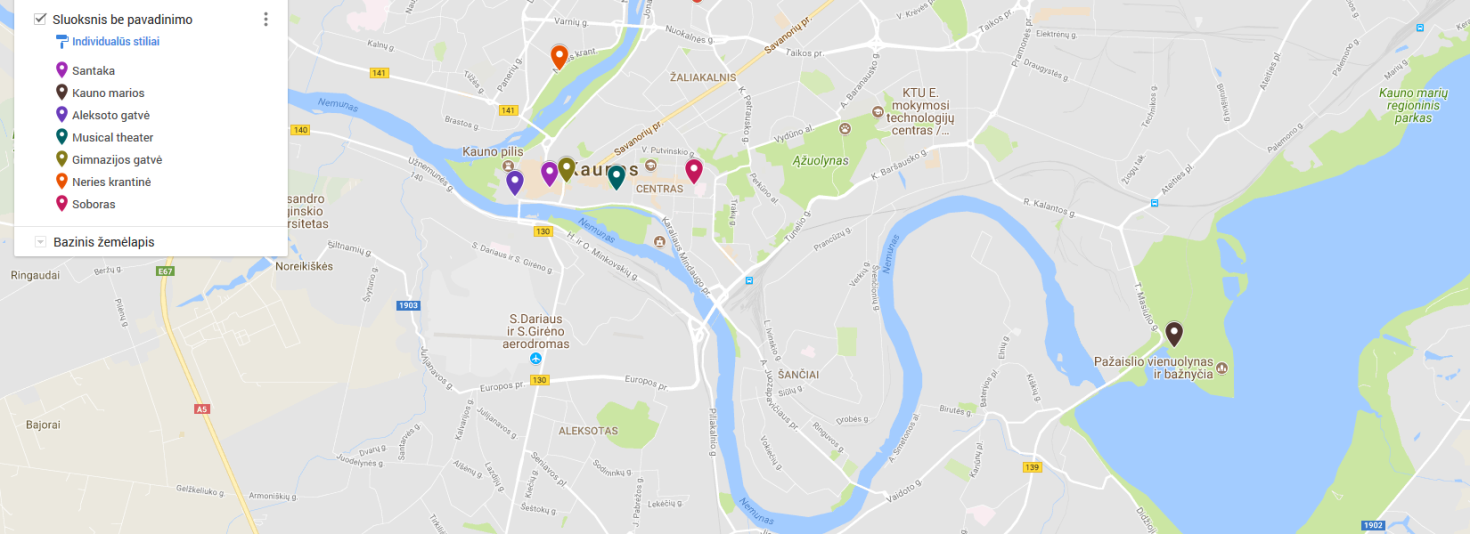 Šaltinis: Google Maps, 2018I alternatyva – „Naujų inžinerinių statinių statyba“Technologija A:Šioje alternatyvoje analizuojamas 6 viešųjų tualetų įrengimo atvejis pagal technologiją A. Viešieji tualetai būtų įrengiami su viena vieta, pritaikyta neįgaliesiems (viešojo tualeto brėžinys pateikiamas 6 priede). Išskirtinė įrengiamų viešųjų tualetų specifikacija – automatinis patalpos dezinfekavimas, apiplovimas ir išdžiovinimas. Numatyta technologija skirta pilnam viešojo tualeto patalpos išvalymui be atitinkamo personalo papildomo įsikišimo į procesą. Ši technologija efektyvintų žmogiškųjų išteklių ir finansinių resursų valdymą, tad pažymima, kad papildomai nebūtų samdomas asmuo (-ys), kurie būtų atsakingi už viešųjų tualetų infrastruktūros sutvarkymą.Toliau pateikiamos įrengiamų viešųjų tualetų specifikacijos (visa informacija pateikiama 3 priede anglų kalba):automatinis patalpos grindų ir sienų (iki 80 cm nuo žemės) dezinfekavimas, apiplovimas ir išdžiovinimas;pagalbinės patalpos apsauginė sistema;vidinės tualeto patalpos apsauga nuo gaisro, vandalizmo ir sienų išpaišymo purškiamaisiais dažais atvejų (angl. graffiti);pneumatinės nerūdijančios durys;asmens būvimą nustatančio viešajame tualete detektoriaus instaliacija su minimalaus/ maksimalaus svorio parinkimo funkcija;sistema, užtikrinanti neįgalių asmenų patekimą į viešąjį tualetą;savikontrolės sistema, pranešanti dėl sistemoje atsiradusios klaidos;mažas elektros suvartojimas.Viešųjų tualetų konkrečios vietos bus parinktos atsižvelgiant į esamą inžinerinę tinklų infrastruktūrą (elektros, kanalizacijos ir vandens tinklai). Būtina paminėti, kad visose projekte svarstomose lokacijose yra galimybės prijungti viešuosius tualetus prie minėtos inžinerinės tinklų infrastruktūros. Visas patiriamas išlaidas Kauno miesto savivaldybė finansuos nuosavomis lėšomis.II alternatyva – „Esamų inžinerinių statinių techninių savybių gerinimas“Šioje alternatyvoje analizuojama esamų viešųjų tualetų infrastruktūros pagerinimo/ tobulinimo alternatyva, kuomet nėra vertinamas naujų viešųjų tualetų įrengimas Kauno mieste. Projekto apimtyje būtų numatoma tobulinti esamų stacionarių viešųjų tualetų patalpas, tačiau pažymima, kad tai Projekto problemos neišspręstų, t.y. nebūtų sukuriama nauja viešųjų tualetų infrastruktūra, kuri padidintų viešųjų tualetų paslaugos pasiūlą Kauno mieste. Taip pat nebūtų šalinama biotualetų naudojimo problema, tad daroma išvada, kad ši alternatyva toliau neanalizuojama.III alternatyva – „Inžinerinių statinių nuoma/ panauda“Projekto apimtyje terminas „paslauga“ atitinka viešųjų tualetų paslaugos suteikimo galimybes Kauno mieste. Šioje alternatyvoje asmenų poreikio patenkinimui būtų analizuojamos kilnojamųjų tualetų (biotualetų) nuomos galimybės. Alternatyvos įgyvendinimo atveju būtų vykdoma biotualetų nuoma savivaldybės nurodytose vietose. Tačiau ši alternatyva nepadėtų spręsti biotualetų naudojimo problemos, kuri yra aprašyta 1.3 dalyje, todėl daroma išvada, kad ši alternatyva nėra vertinama sekančiose dalyse.IV alternatyva – „Trūkstamų paslaugų užtikrinimas perkant paslaugas rinkoje“Šioje alternatyvoje analizuojamos stacionarių viešųjų tualetų nuomos galimybės Kauno mieste. Projekto apimtyje viešųjų tualetų nuoma vertinama, kai infrastruktūra priklauso privačiam subjektui ir yra įrengta kavinėse, degalinėse, restoranuose ar kitose privatiems subjektams priklausančiose įstaigose. Visgi šios alternatyvos įgyvendinimas neprisidėtų prie viešųjų tualetų paslaugos didinimo, kadangi viešųjų tualetų paslauga nebūtų išplečiama nurodytose Kauno miesto savivaldybės administracijos vietose, tad ši alternatyva taip pat nėra tinkama toliau analizuoti.Remiantis investicinių projektų rengimo metodika, esant atvejui, kai Projekto apimtyje lieka tik 1 alternatyva, privaloma sukurti naują, kadangi minimaliai privalomos išanalizuoti yra dvi alternatyvos. Toliau pateikiama I alternatyva, kurios apimtyje vertinamas technologijos B atvejis.I alternatyva – „Naujų inžinerinių statinių statyba“Technologija B:Šioje alternatyvoje analizuojamas 6 viešųjų tualetų įrengimo atvejis pagal technologiją B, kuri yra skirtinga nuo aukščiau išdėstytos technologijos principų. Viešieji tualetai būtų įrengiami su viena vieta, pritaikyta neįgaliesiems (viešojo tualeto brėžinys pateikiamas 7 priede). Esminis technologinis skirtumas – šios alternatyvos apimtyje viešieji tualetai būtų įrengiami be automatinės patalpos dezinfekavimo, apiplovimo ir išdžiovinimo sistemos. Vadinasi, viešuosius tualetus būtų privaloma sutvarkyti rankiniu būdu, t.y. būtų samdomi darbuotojai, kurie prižiūrėtų įrengtus viešuosius tualetus. Toliau pateikiamos viešojo tualeto specifikacijos (detalesnė informacija pateikiama 4 priede):vidinės tualeto patalpos apsauga nuo gaisro, vandalizmo ir sienų išpaišymo purškiamaisiais dažais atvejų (angl. graffiti);pagalbinės patalpos apsauginė sistema;neslidi grindų dangą, padengta 25x25 cm išmatavimų plytelėmis;mažas elektros suvartojimas;automatinė vandens nuleidimo sistema;asmens būvimą nustatančio viešajame tualete detektoriaus instaliacija su minimalaus/ maksimalaus svorio parinkimo funkcija;sistema, užtikrinanti neįgalių asmenų patekimą į viešąjį tualetą.Apibendrinant skyrių, Projekto vertinimui pasirenkama analizuoti I alternatyvos A ir B technologijos. II alternatyvos atveju, kaip ir minėta, nebūtų prisidedama prie problemos sprendimo.Analizės metodo pasirinkimasVadovaujantis Metodikoje aprašytomis gairėmis, alternatyvų palyginimui ir optimalios alternatyvos pasirinkimo pagrindimui bus naudojamas sąnaudų ir naudos analizės (toliau – SNA) metodas, kurio esmė – projektui įgyvendinti reikalingų sąnaudų palyginimas su investicijų sukuriama socialine-ekonomine nauda.FINANSINĖ ANALIZĖProjekto ataskaitinis laikotarpisNagrinėjamo Projekto ataskaitinis laikotarpis apibrėžiamas atsižvelgiant į ekonominės veiklos sektorių (toliau – EVS) ir į ekonomiškai pagrįstą Projektu kuriamo ilgalaikio turto eksploatavimo trukmę. Pagal CPVA metodikoje pateikiamas rekomendacijas, šio Projekto EVS yra urbanistinė plėtra; EVS projekto tipas – viešųjų erdvių ir bendruomenės infrastruktūros atnaujinimas bei oro kokybės gerinimas. Nustatant Projekto ataskaitinio laikotarpio trukmę ir įgyvendinimo būda finansinėje skaičiuoklėje, pateikiami ataskaitinio laikotarpio variantai neatitinka Projekto EVS, tad ataskaitinis laikotarpis pasirenkamas lygus turto (viešųjų tualetų) naudingai tarnavimo trukmei – 15 metų.Finansinė diskonto normaProjekto dabartinei vertei apskaičiuoti naudojama diskonto norma lygi 4 proc. Tai yra Europos Komisijos nustatyta diskonto norma, skirta biudžeto ir / arba negrąžintinos paramos lėšomis finansuojamų projektų įgyvendinimui.Projekto lėšų srautaiInvesticijų išlaidosLentelėje 4.1 pateikiamos investicijų, susijusių su viešųjų tualetų įrengimu, išlaidos. Lentelė 4.1. Investicijų kaštai, Eur su PVMŠaltinis: SIA „Baltic Development Consultancy“ pateikti duomenysI alternatyvos technologijos A įgyvendinimo atveju viešųjų tualetų įsigijimo išlaidos yra grindžiamos gautų 2 komercinių pasiūlymų mažiausia kaina: SIA „Baltic Development Consultancy“ (kaina – 39732,96 Eur be PVM, žr. priedą Nr. 1) ir UAB „Naujieji ženklai“ (kaina – 52500,00 Eur be PVM, žr. priedą Nr. 9). I alternatyvos technologijos A atveju naudojamas Toilette T Box H-22 modelis, kurio vieneto vertė siekia 39 733  Eur be PVM. Taip pat įtraukiamos išlaidos apsauginei nerūdijančio plieno patalpų priemonei, kurios vertė siekia 2 399 Eur be PVM vienam viešajam tualetui. Pastebėtina, kad SIA „Baltic Development Consultancy“ komercinis pasiūlymas yra pateiktas 2016 m., todėl yra taikomas importuotų prekių kainų indeksavimas. Remiantis Lietuvos statistikos departamento duomenimis, importuotų prekių kainų indeksas 2016 m. birželio mėn. siekė 97,6773, o 2018 m. rugpjūčio mėn. – 100,9183. Taigi vertė, nurodyta 2016 m., t. y. 39732,96 Eur, 2018 m. rugpjūčio mėn. kainomis sudaro 41024,68 Eur (kai indeksavimo pokytis – 3,251 proc.). Atitinkamai įvertinamos išlaidos apsauginei nerūdijančio plieno patalpų priemonei, kai šios 2018 m. rugpjūčio mėn. kainomis sudaro 2476,48 Eur. Taigi 6 viešųjų tualetų įsigijimo su apsauginėmis nerūdijančio plieno patalpų priemonėmis sąnaudos sudaro 297 839 Eur su PVM (t. y. 41024,68 Eur * 21 proc. * 6 vnt. + 2476,48 Eur * 21 proc. * 6 vnt.).Transportavimo išlaidos nustatytos remiantis SIA „Baltic Development Consultancy” konsultacine apklausa. Preliminari tiekėjo siūloma 1 viešojo tualeto transportavimo kaina siekia 800 Eur be PVM (arba 968 Eur su PVM). Taigi 6 viešųjų tualetų transportavimo kaina – 5808  Eur (su PVM).Projektavimo išlaidos nustatytos remiantis UAB „Sistela“ pateikiamais bendraisiais ekonominiais normatyvais statinių statybos skaičiuojamųjų kainų nustatymui. Kai statinių skaičiuojamoji kaina siekia nuo 0,145 iki 1,45 mln. Eur, naudojamas 7 proc. dydis objektų projektavimui. Remiantis 4.1 lentelėje pateikta Projekto išlaidų suvestine, viešojo tualeto komplektų (viešasis tualetas, apsauginė patalpų priemonė nuo fizinės žalos) bendra vertė siekia 315 818,38 Eur su PVM, tad projektavimo išlaidos atitinkamai siekia 21 107,29 Eur su PVM (= 315 818,38 Eur * 7 proc.).Viešųjų tualetų statybos / įrengimo išlaidos nustatytos remiantis IA „Baltic Development Consultancy” konsultacine apklausa. Tiekėjų teigimu vieno tualeto montavimo ir įrengimo išlaidos siekia 5 tūkst. Eur (su PVM). Vadinasi, 6 objektų įrengimas kainuotų iš viso 30 tūkst. Eur (su PVM).II alternatyvos technologijos B atveju naudojamas Toilette SAM H modelis, kurio techninės savybės yra identiškos technologijos A atveju esančiam tualetui, išskyrus automatinio apiplovimo galimybes. Remiantis SIA „Baltic Development Consultancy“ komerciniu pasiūlymu, vieno tualeto vertė siekia 21 522,02 Eur be PVM. Taip pat įtraukiamos išlaidos apsauginei nerūdijančio plieno patalpų priemonei, kurios vertė siekia 1588,75 Eur be PVM vienam viešajam tualetui.  Kaip ir I projekto alternatyvos įgyvendinimo atveju nurodytoms kainoms yra taikomas importuotų prekių kainų indeksavimas remiantis Lietuvos statistikos departamento duomenimis: vieno tualeto vertė 2018 m. rugpjūčio mėn. kainomis siekia 22 221,70 Eur be PVM, o apsauginė nerūdijančio plieno patalpų priemonė – 1640,40 Eur be PVM. Taigi bendra 6 viešųjų tualetų vertė siekia 173 238,84 Eur su PVM, t. y.  22 221,70 Eur * 21 proc. * 6 vnt. + 1640,40 Eur * 21 proc. * 6 vnt.).Transportavimo išlaidos nustatytos remiantis SIA „Baltic Development Consultancy” konsultacine apklausa. Preliminari tiekėjo siūloma 1 viešojo tualeto transportavimo kaina siekia 800 Eur be PVM (arba 968 Eur su PVM). 6 viešųjų tualetų transportavimo kaina – 5808  Eur (su PVM).Projektavimo išlaidos nustatytos remiantis UAB „Sistela“ pateikiamais bendraisiais ekonominiais normatyvais statinių statybos skaičiuojamųjų kainų nustatymui. Kai statinių skaičiuojamoji kaina siekia nuo 0,145 iki 1,45 mln. Eur, naudojamas 7 proc. dydis objektų projektavimui. Remiantis 4.1 lentelėje pateikta Projekto išlaidų suvestine, viešojo tualeto komplektų (viešasis tualetas, apsauginė patalpų priemonė nuo fizinės žalos) bendra vertė siekia 173 238,84 Eur su PVM, tad projektavimo išlaidos atitinkamai siekia 12 126,72 Eur su PVM (= 173 238,84 Eur * 7 proc.).Viešųjų tualetų statybos / įrengimo išlaidos nustatytos remiantis IA „Baltic Development Consultancy” konsultacine apklausa. Tiekėjų teigimu vieno tualeto montavimo ir įrengimo išlaidos siekia 5 tūkst. Eur (su PVM). Vadinasi, 6 objektų įrengimas kainuotų iš viso 30 tūkst. Eur (su PVM).Investicijų likutinė vertėAnalizuojamos alternatyvos abiejų technologijų atveju yra skaičiuojamas naujos infrastruktūros nusidėvėjimas, kuris įtakoja investicijų likutinę vertę.Viešųjų tualetų nusidėvėjimas skaičiuojamas remiantis Kauno miesto savivaldybei nuosavybės teise priklausančio ir patikėjimo teise valdomo valstybės ilgalaikio materialiojo ir nematerialiojo turto nusidėvėjimo normatyvais, patvirtintais Kauno miesto savivaldybės administracijos direktoriaus 2009 m. gruodžio 31 d. įsakymu Nr. A-4907. Viešieji tualetai priskiriami materialiojo turto grupei, infrastruktūros ir kitų statinių rūšiai, 6.1.2 punktui – metaliniai statiniai. Šio punkto nusidėvėjimo laikotarpis siekia 15 mėtų, tad atitinkamai vertinime daroma prielaida, kad po 15 metų bus atliekama reinvesticija į įrengiamus viešuosius tualetus. Pastebima, kad turto likutinė vertė ataskaitinio laikotarpio pabaigoje lygi 0 abiejų technologijų atveju.Veiklos pajamosPajamos, gaunamos už viešųjų tualetų paslaugos teikimą – apsilankymo mokestis. Šis dydis yra nustatytas Kauno miesto savivaldybės tarybos 2012 m. spalio 25 d. sprendimu Nr. T-559 (2014 m. gruodžio 22 d. sprendimo Nr. T-735 redakcija), kuris siekia 0,29 Eur su PVM (arba 0,24 Eur be PVM).Toliau analizuojamos pajamų generavimo galimybės iš naujai įkuriamų viešųjų tualetų. Sekančioje lentelėje pateikiami prognozuojami lankytojų srautai naujai įkuriamuose viešuosiuose tualetuose.Lentelė 4.2. Lankytojų skaičiaus prognozė naujai įrengiamuose viešuosiuose tualetuoseŠaltinis: autorių analizė remiantis Kauno miesto savivaldybės administracijos pateiktais duomenimisTaigi, įgyvendinus tiek projekto alternatyvą technologijos A, tiek technologijos B atvejais, generuojamos metinės pajamos bus vienodos – 16 668,04 Eur su PVM (t. y. 57476 asm. * 0,29 Eur/asm.).Veiklos išlaidosVandens ir elektros energijos išlaidosĮrengiami viešieji tualetai yra identiški Vilniaus mieste 2014 metų rugpjūčio mėn. įrengtiems tualetams, tad vertinime naudojamos Vilniaus miesto savivaldybės administracijos pateiktos prielaidos dėl šių tualetų patiriamų eksploatacinių sąnaudų.Lentelė 4.3. Vilniaus miesto viešųjų tualetų išlaidų struktūra 2017 metaisŠaltinis: Vilniaus miesto savivaldybės administracijaLentelėje 4.3 pateikiama viešųjų tualetų išlaidų suvestinė 2017 metais. Analizuojami du viešųjų tualetų modeliai Vrublevskio ir Sodų gatvėse. Projekto vertinime esminiai pritaikomi dydžiai – 1 asmens metinis vandens sunaudojimas, kuris yra apskaičiuotas naudojant abiejų tualetų vidurkį, ir 1 asmens metinis elektros energijos sunaudojimas. Vidutiniškai apsilankydamas 1 asmuo sunaudoja 0,024 m3 vandens ir 0,0445 kWh elektros energijos.Metinės išlaidos vandeniui naujai įrengiamuose viešuosiuose tualetuose sieks 2 160,87 Eur su PVM (= 57476 asm. * 0,0241 m3 * 1,56 Eur/m3). Vertinama, kad metinės išlaidos elektros energijai sieks 289,09 Eur su PVM (= 57476 asm. * 0,0445 kWh * 0,113 Eur/kWh). Metinės suvartojamo vandens ir elektros sąnaudos sutampa tiek projekto alternatyvos technologijos A, tiek technologijos B atvejais.Kitos išlaidosRemiantis Vilniaus miesto savivaldybės administracijos pateikiama informacija, vieno viešojo tualeto kitas išlaidas (išlaidos tualetiniam popieriui, dezinfekavimo priemonėms ir pan.) sudaro apie 700 Eur per metus. Taikant šią prielaidą Kauno viešųjų tualetų atvejui, per metus kitoms išlaidos būtų skiriama apie 4 200 Eur per metus (= 700 * 6) abiejų alternatyvų įgyvendinimo atvejais.Tualetų techninės priežiūros išlaidosTechnologija AVilniaus miesto savivaldybės administracijos atveju viešuosius tualetus taip pat prižiūri asmuo, kuris sutvarko viešųjų tualetų patalpas. Savivaldybės administracijos teigimu, dažnai pasitaiko atvejų, kuomet automatinė apiplovimo sistema negali pilnai sutvarkyti patalpų, pvz. surinkti asmenų specialiai paliktus objektus (švirkštus ir pan.).Projekto apimtyje vertinamas 1 asmens – techniko/ inžinieriaus – lankymasis naujai įkuriamuose viešuosiuose tualetuose, numatant 1 val. apsilankymą per parą kiekviename tualete. Į samdomo asmens funkcijas įeina specialiai paliktų objektų išmetimas, dezinfekcinių priemonių taikymas/ keitimas, viešųjų tualetų sistemos funkcijų palaikymas. Vertinime naudojamas Kauno miesto savivaldybės vidutinis valandinis darbo užmokestis (su Sodra), kuris 2018 metais siekė 7,54 Eur. Toliau šis dydis dauginamas iš 6 val. ir 251 (darbo dienų skaičiaus metuose). Atitinkamai planuojamas darbo užmokesčio išlaidų metinis dydis – 11 356,81 Eur.Taip pat Projekto apimtyje numatoma automobilio nuoma samdomam asmeniui, leisianti efektyviau užtikrinti viešųjų tualetų tvarkos palaikymą. 5 priede pateikiamas Caddy Kasten automobilio įsigijimo lizingo būdu (5 metams) pasiūlymas. Pradinė įmoka sudaro 1663 Eur, o taikant 4 proc. metinį palūkanų dydį, gaunamas 257,58 Eur mėnesinis mokestis (arba 3 091 Eur per metus).Į automobilio veiklos išlaidas taip įtraukiamos išlaidos kurui. Įvertinta, kad automobiliu vidutiniškai per dieną bus nuvažiuojama apie 50 km, tad išlaidos sieks apie 89,83 Eur/mėn. (= 50 (km) * 21 (d. d.) * 7.1 (L/100km)/100 * 1.205 (Eur su PVM/ l)), per metus – 1 078 Eur (= 89,83 Eur/ mėn. * 12 mėn.). Taip pat įtraukiamos ir automobilio draudimo išlaidos, kurios sieks 500 Eur/ metus. Automobilio eksploatacinės ir remonto sąnaudos praktiniu vertinimu prognozuojama, kad sieks apie 4 proc. automobilio vertės (16 627 Eur) – 665 Eur/ metus, kai pirmuosius tris metus šios išlaidos sudarys 50 proc. prognozuojamos vertės (apie 333 Eur).Įtraukiamos tualetų techninės priežiūros - remonto išlaidos (3 proc. nuo įsigijimo kainos), kurios siekia apie 1489,20 Eur/metams. Išlaidomis bus dengiama galimi tualetų ar vandalizmo sukelta žala.Būtina paminėti, kad alternatyvos nagrinėjimo metu buvo siekiama įvertinti automatinio viešojo tualeto draudimo išlaidas dėl lankytojų užsitrenkimo rizikos (jeigu automatinis užraktas nesuveiktų). Tačiau žodinės apklausos būdu buvo prieita prie išvados, kad už pasekmes, kuomet užsitrenkia žmogus ir durų atidarymui prireikia papildomų resursų (t. y. durys automatiškai neatsidaro po 15-20 min), yra atsakingas viešojo tualeto rangovas. Pastaroji rizika bus įtraukta į sutartį su rangovu ir numatyta jo atsakomybė. Technologija BTechnologijos B atveju planuojamas 1 asmens – techniko/ inžinieriaus – lankymasis naujai įkuriamuose viešuosiuose tualetuose, numatant 1 val. apsilankymą per parą viename tualete (arba 6 val. parą visuose tualetuose), į kurio funkcijas įeitų viešųjų tualetų sistemos funkcijų palaikymas. Taip pat būtų samdomas 1 asmuo, kuris kartu su techniku vyktų į viešuosius tualetus ir atliktų tualetų pilną išvalymą bei sutvarkymą, taip pat skiriant 1 val. per parą (arba 6 val. per parą visuose tualetuose). Vertinime naudojamas vidutinis valandinis darbo užmokestis (su Sodra), kuris 2018 metais siekė 7,34 Eur.  Darbo dienų skaičiaus metuose techniko/ inžinieriaus atveju būtų 251, valytojo atveju – 365. Atitinkamai planuojamas darbo užmokesčio išlaidų metinis dydis – 27 128,64 Eur (t. y. 7,34 Eur * 6 h * 251 d. d. + 7,34 Eur * 6 h * 365 d. d.)Taip pat, Projekto apimtyje numatoma 2 automobilių nuoma samdomiems asmenims, leisiant efektyviau užtikrinti viešųjų tualetų tvarkos palaikymą. 5 priede pateikiamas Caddy Kasten automobilio įsigijimo lizingo būdu (5 metams) pasiūlymas. Pradinė įmoka sudaro 1663 Eur, o taikant 4 proc. metinį palūkanų dydį, gaunamas 257,58 Eur mėnesinis mokestis (arba 6 182 Eur per metus (= 3 091 * 2 Eur per metus).Į automobilio veiklos išlaidas taip įtraukiamos išlaidos kurui. Įvertinta, kad automobiliu vidutiniškai per diena bus nuvažiuojama apie 50 km, tad išlaidos sieks apie 2 156 Eur/metus. (= 50 (km) * 21 (d. d.) * 7.1 (L/100km)/100 * 1.205 (Eur su PVM/ l) * 12 mėn. * 2 aut.). Taip pat įtraukiamos ir automobilio draudimo išlaidos, kurios sieks 1 000 Eur/ metus. Automobilio eksploatacinės ir remonto sąnaudos praktiniu vertinimu prognozuojama, kad sieks apie 4 proc. automobilio vertės (16 627 Eur) – 665 Eur/ metus * 2 = 1 330 Eur, kai pirmuosius tris metus šios išlaidos sudarys 50 proc. prognozuojamos vertės (apie 665 Eur).Įtraukiamos tualetų techninės priežiūros – remonto išlaidos (3 proc. nuo įsigijimo kainos), kurios siekia apie 806,65 Eur/metams. Išlaidomis bus dengiama galimi tualetų ar vandalizmo sukelta žala.MokesčiaiProjekto mokesčiai – tai piniginiai srautai, kurie atsiranda dėl investicijų projekto veiklų įgyvendinimo. Projekto investicijų, pajamų ir išlaidų PVM išlaidos yra netraukiamos į finansinius srautus. Analizuojamais technologijų atvejais, Kauno miesto savivaldybės administracija patirtų investicijų bei infrastruktūros eksploatacijos išlaidų PVM, gaunamos pajamos taip pat yra apmokestinamos PVM, todėl visas išlaidoms tenkantis PVM turės būti apmokamas iš Kauno miesto savivaldybės biudžeto lėšų.FinansavimasProjekto įgyvendinimui reikalingas finansavimas skiriamas į dvi dalis – jeigu Projektą įgyvendintų Kauno miesto savivaldybės administraciją, visos patiriamos išlaidos būtų dengiamos Kauno miesto savivaldybės administracijos lėšomis. Jeigu Projekto įgyvendinimui pasirenkama taikyti viešosios ir privačiosios sektoriaus partnerystę, tuomet visas Projekto įgyvendinimo patiriamas išlaidas dengtų viešųjų pirkimų būdu atrinktas koncesininkas.Finansiniai rodikliaiToliau atliekama finansinė analizė investicijoms. Pagrindiniai investicijų rodikliai: finansinė grynoji dabartinė vertė (toliau - FGDV(I)), finansinė vidinė grąžos norma investicijoms (toliau – FVGN(I)), finansinis naudos ir išlaidų santykis (toliau – FNIS)), teikiama išvada dėl Projekto finansinio gyvybingumo, atliekama finansinė analizė kapitalui (kapitalo rodikliai: finansinė grynoji dabartinė vertė kapitalui (toliau – FGDV(K)) ir finansinė vidinė grąžos norma kapitalui (toliau – FVGN(K)) ir rodiklių palyginimas. Šiais būdais yra nustatoma didžiausią finansinę naudą teikianti alternatyva.Investicijų finansiniai rodikliaiŠiame skyriuje išanalizuotos Projekto įgyvendinimo alternatyvos, kurios tarpusavyje palygintos pagal apskaičiuotus finansinius rodiklius. Rezultatai, alternatyvų palyginimui, pateikiami sekančioje lentelėje.Lentelė 4.4.Investicijų finansinių rodiklių palyginimasŠaltinis: autorių analizėVertinant alternatyvas pagal finansinius rodiklius investicijoms, pastebima, kad abi alternatyvos užtikrina finansinį gyvybingumą, tačiau I alternatyvos technologija A generuoja didesnę finansinę grynąją dabartinę vertę.Išvada dėl finansinio gyvybingumoInvesticijų projektas suplanuotas taip, kad nei vienu laikotarpiu Projekto įgyvendinimas ir veikla nesustotų dėl lėšų trūkumo, t. y. per visą Projekto ataskaitinį laikotarpį sukauptasis grynųjų pinigų srautas yra teigiamas. Projekto sukauptasis grynųjų pinigų srautas parodo, kaip Projekto ataskaitiniu laikotarpiu numatomos įplaukos padengia išlaidas atitinkamu laikotarpiu.Kaupiant pinigų srautus kiekvienų metų pinigų likučiai perkeliami į sekančius metus. Pagal sukauptąjį grynųjų pinigų srautą sprendžiama, ar įgyvendinant Projektą bus pajėgiama užtikrinti reikalingus pinigų srautus per visą ataskaitinį laikotarpį. Finansinio gyvybingumo vertinimas kiekvienos alternatyvos atveju pateikiamas Finansinėje skaičiuoklėje. Atlikus skaičiavimus ir analizę daroma išvada, kad abi alternatyvos yra finansiškai gyvybingos.Kapitalo finansiniai rodikliaiSkaičiuojant kapitalo rodiklius, Kapitalo finansinė grynoji dabartinė vertė (FGDV (K)) parodo, kokią finansinę naudą per ataskaitinį laikotarpį sukuria investuotas kapitalas. Investicijų projektą planuojama įgyvendinti viešajame sektoriuje. Jei kapitalo FGDV < 0, projekto savininkui finansiškai nėra naudinga vykdyti projektą, nes projekto generuojami diskontuoti pinigų srautai nepadengia savininko įnašo, ir atvirkščiai. Kapitalo finansinė vidinė grąžos norma (FVGN (K)) parodo Projekto naudą, kurią patiria Kauno rajono savivaldybė esant FVGN (K) vertei didesnei už rinkoje esančią palūkanų normą.Lentelė 4.5. Kapitalo finansinių rodiklių palyginimasŠaltinis: autorių analizėVertinant abi alternatyvas pagal finansinius rodiklius kapitalui, pastebima, kad I alternatyvos technologijos A atveju pasiekiama didesnė kapitalo finansinė grynoji dabartinė vertė, kuri siekia -540955EUR.Rodiklių palyginimasLentelė 4.6. Finansinių rodiklių apibendrinimas.Šaltinis: autorių analizėIšvados dėl finansinio naudingumo daromos remiantis FGDV (I) ir FGDV (K) rodikliais. Pastebima, kad I alternatyvos technologijos A atveju pasiekiama didesnė FGDV (K) ir FGDV (I) rodiklio vertė.EKONOMINĖ ANALIZĖRinkos kainų pavertimas į ekonominesFinansinėje analizėje įvertintus pinigų srautus veikia netobula konkurencinė, mokestinė aplinka ir kiti veiksniai, dėl kurių pasireiškimo finansinėje analizėje įvertinti pinigų srautai neatspindi tikrosios pinigų vertės. Dėl šios priežasties finansiniai pinigų srautai konvertuojami perskaičiuojant rinkos kainas į ekonomines vertes. Konvertavimas atliktas dviem žingsniais:Išskaičiuojami, muitai, akcizai bei veiklos subsidijos;Taikomi konversijos koeficientai atskirai kiekvienai prekių ir paslaugų grupei pagal ekonominės veiklos sektorius. Taikomi konversijos koeficientai iš 2017 rinkos kainų konvertavimo suvestinės.Socialinė diskonto normaSocialiniams-ekonominiams rodikliams apskaičiuoti naudota socialinė diskonto norma. Ši norma atskleidžia visuomenės požiūrį į ateities naudą ir išlaidas, parodo visuomenės pasiryžimą atidėti vartojimą šiandien dėl vartojimo ateityje.Didelė diskonto norma reiškia, kad visuomenė teikia pirmenybę dabarties vartojimui ir trumpalaikėms investicijoms, maža socialinė diskonto norma – pirmenybė teikiama ilgalaikėms investicijoms. Ekonominėje analizėje taikyta 5 % socialinė diskonto norma. Išorinio poveikio įvertinimasIšorinis poveikis nustatytas vertinant Projekto sukuriamus rezultatus (naudą ir žalą). Atsižvelgta į visas socialines-ekonomines Projekto įtakos aplinkybes, kurios turi tiesioginį poveikį Projekto tikslinėms grupėms ir kitoms išorinės aplinkos grupėms.Siekiant nustatyti išorinį poveikį buvo įvertinti visi potencialūs sektoriai, kuriuose Projektas potencialiai sukurtų ekonominę vertę. Atlikus įvertinimą, pasirinkti Projektui taikytinas ekonominės-socialinės naudos (žalos) komponentas, kuris yra iš sektoriaus „Aplinkos apsauga“. Pasirinktas sektorius turi 1 naudos komponentą, kuris buvo kokybiškai įvertintas ir nustatytas jo tinkamumas ekonominiams skaičiavimams.Poveikio komponentaiŠiam Projekto investicijų tipui nėra nurodytas tiesioginis komponentas, tad pasitarus su CPVA metodinio centro ekspertais, parinktas tinkamiausias ir labiausiai tikėtinas komponentas. Sekančioje lentelėje pateikiamas Projekto kuriamos naudos komponento apibendrinimas.Lentelė 5.1. Projekto poveikio komponentasŠaltinis: „Konversijos koeficientų, socialinės-ekonominės naudos (žalos) įverčių apskaičiavimo metodika“, 2018 m.Poveikio mastasŠiame skyriuje detaliai aprašoma poveikio komponento pasirinkimo priežastis (žr. lentelę 5.1), ekonominės naudos skaičiavimo principai ir pagrindinės prielaidos.Investicijų į viešųjų tualetų infrastruktūrą nauda pasireiškia asmenų laiko sutaupymu, kurie vietoj naudojimosi viešuoju tualetu, rinktųsi artimiausią viešąjį tualetą analizuojamame regione. Projekto apimtyje įrengiami viešieji tualetai išsidėstę Kauno miesto centre, tad daroma prielaida dėl artimiausių viešųjų tualetų, kurie yra įrengti kavinėse, restoranuose ar kitose maitinimo paslaugas teikiančiose vietose.Laiko sutaupymai (ne darbo reikalais vykstančio keleivio laiko vertė) įvertinti pinigine išraiška. Toliau lentelėje 5.2 pateikiamos skaičiavimo prielaidos ir metodai.Lentelė 5.2. Projekto poveikio mastas Šaltinis: autorių analizė.Remiantis lentelėje pateiktais duomenimis, apskaičiuoti laiko sutaupymai (ne darbo reikalais vykstančio keleivio vertė) šia seka:Vertinime priimama prielaida, kad vidutiniškai nuvykti iki artimiausio viešojo tualeto užtruktų 15 min (= ¼ val.);Apskaičiuojant atitinkamų metų ekonominę naudą, dauginamas metinis apsilankymų skaičius iš laiko sutaupymo įverčio ir ¼ (val.)2020 metų socialinė-ekonominė nauda siekia 44,975 tūkst. eurų, kuri yra apskaičiuojama dauginant metinį apsilankymų skaičių iš laiko sutaupymo įverčio ir sutaupyto laiko vertės (= 3,13 Eur * 57 476 * 0.25 val.).Ekonominiai rodikliaiSocialinės-ekonominės analizės rezultatai pateikiami šių rodiklių įverčiais: Ekonominė grynoji dabartinė vertė (EGDV) – apskaičiuota finansinės analizės duomenis įvertinus ekonomine verte ir papildomai įvertinus Projekto sukuriamą socialinę-ekonominę naudą bei Projekto nulemtą žalą. Rodiklis skirtas pagrįsti būsimai Projekto naudai tikslinėms grupėms, išreiškiant ją dabartine pinigų verte. Socialiniu ir ekonominiu požiūriu pagrįstas projektas yra tas, kurio EGDV yra teigiama. EGDV parodo, kad socialinė-ekonominė nauda projektu bus sukurta išorinėje projekto aplinkoje. Jei EGDV < 0, projekto sukuriama diskontuota nauda nepadengia diskontuotinų sąnaudų, todėl toks projektas neturėtų būti įgyvendinamas. Esant EGDV > 0, projektu kuriama pridėtinė vertė visuomenei ir jo įgyvendinimo galimybės gali būti nagrinėjamos.Ekonominė vidinė grąžos norma (EVGN) – tai diskonto norma, kuriai esant ekonominė grynoji dabartinė vertė EGDV lygi nuliui. Kadangi skaičiuojant EGDV grynųjų pajamų srautai taip pat diskontuojami, apskaičiuotoji EVGN lyginama su socialine diskonto norma, pritaikyta EGDV apskaičiuoti. Žymią socialinę ekonominę naudą duodančio projekto EVGN paprastai yra didesnė nei pritaikyta diskonto norma.Naudos ir sąnaudų santykis (ENIS) – svarbiausias socialinės ekonominės analizės rodiklis, atskleidžiantis, kiek kartų projekto sukuriama nauda viršija jam įgyvendinti reikalingas sąnaudas. Rodiklis apskaičiuojamas dalinant ekonominę naudą iš ekonominių išlaidų. Viešųjų investicijų projektų naudos ir sąnaudų santykis visais atvejais privalo būti didesnis už 1.EGDV rodiklisLentelėje 5.3 pateikiamas EGDV rodiklis analizuojamos alternatyvos atveju.EGDV rodiklisLentelė 5.3. EGDV rodiklių palyginimasŠaltinis: autorių analizė.Pastebima, kad I alternatyvos įgyvendinimas leistu Projektui pasiekti didesnį EGDV rodiklį per visą ataskaitinį Projekto laikotarpį, kurio vertė siekia 58 408 EUR.EVGN rodiklisLentelėje 5.4 pateikiamas EVGN rodiklis analizuojamos alternatyvos atveju.Lentelė 5.4. EVGN rodiklių palyginimasŠaltinis: autorių analizė.I alternatyvos technologijos A atveju EVGN reikšmė siekia 7,35 proc., o technologijos B atveju – 6,23 proc. Atkreiptinas dėmesys, kad I alternatyvos atveju  pasiekiamas didesnis EVGN dėl generuojamų didesnių pajamų per visą Projekto ataskaitinį laikotarpį.ENIS rodiklisLentelėje 5.5 pateikiamas ENIS rodiklis abejų alternatyvų atveju.Lentelė 5.5. ENIS rodiklių palyginimasŠaltinis: autorių analizė.Kadangi I alternatyvos įgyvendinimas leistų pasiekti didesnę EGDV vertę, atitinkamai pasiekiama didesnė ir ENIS vertė, kuri siekia 1,105.Optimalios alternatyvos parinkimasRemiantis 4 skyriaus rezultatais bei išvadomis, abi Projekto alternatyvos finansiškai neatsiperka, todėl pagrindiniai alternatyvų palyginimo kriterijai yra ekonominės analizės rodikliai.Toliau pateiktoje lentelėje apibendrinami socialinės-ekonominės analizės rezultatai. Lyginant alternatyvas, į ekonominius rodiklius atsižvelgiama pirmiausia į alternatyvos EGDV, tuomet į ENIS ir EVGN rodikliusLentelė 5.6. Projekto alternatyvų palyginimas pagal socialinius ekonominius rodikliusŠaltinis: autorių analizė.Remiantis socialinės ekonominės naudos rezultatais daroma išvada, kad valstybiniu ir visuomeniniu požiūriu didesnė nauda pasiekiama įgyvendinant I alternatyvos technologiją A.JAUTRUMAS IR RIZIKOSJautrumo analizėJautrumo analizė atliekama projektams, kurių biudžetas viršija 3 mln. EUR. Šiuo atveju Projekto biudžetas yra mažesnis nei 3 mln. EUR, todėl kritiniais laikomi kintamieji, kurie sukuria didžiausius diskontuotus projekto lėšų srautus.Jautrumo analizė atskleidžia, kaip kiekvieno atskiro kintamojo pasikeitimas įtakoja analizuojamo investicijų projekto rezultatus.Jautrumo analizė atliekama atskirai keičiant prielaidas dėl kiekvieno kintamojo reikšmės ir stebint, kaip šis pasikeitimas įtakoja finansinius (FGDV(I), FVGN(I)) ir ekonominius (EGDV, EVGN) rodiklius. Vienu metu keičiama tik vieno kintamojo reikšmė bei nekeičiamos kitų kintamųjų reikšmės.Jautrumo analizės rezultatas yra kritinių kintamųjų ir jų lūžio taškų sąrašas, taip pat grafiškai pavaizduota kritinių kintamųjų įtaka. Nurodytas sąrašas sudaromas atlikus visų kintamųjų jautrumo analizę. Kritiniais kintamaisiais laikomi kintamieji, kurių reikšmei pasikeitus 1 proc., projekto FGDV(I), FVGN(I), EVGN arba EGDV pasikeičia daugiau nei 1 proc. Įvertinę Projekto specifiką (pvz., esant dideliam kintamųjų skaičiui, kurių kiekvienas turi nedidelę įtaką rezultatui), galima taikyti ir mažesnį nei 1 % pokytį tam, kad kintamuosius laikytumėme kritiniais.Jautrumo analizė atliekama:nustatant kintamuosius;eliminuojant kintamųjų tarpusavio priklausomumą;atliekant elastingumo analizę;nustatant kritinius kintamuosius ir jų lūžio taškus.Kintamųjų nustatymasProjekto kintamieji analizės tikslais suskirstyti į tris grupes:bendrieji – bendrosios Projekto finansinio modelio prielaidos (finansinė diskonto norma, socialinė diskonto norma, Projekto ataskaitinis laikotarpis);tiesioginiai – Projekto investicijų srautai, investicijų likutinė vertė, veiklos pajamos, veiklos ir finansinės išlaidos, mokesčiai, socialinio-ekonominio poveikio finansinė išraiška;specifiniai – kintamieji, susiję su Projektui būdinga specifine veikla ar jos įgyvendinimo ypatumais (paslaugos vartotojų skaičius, paslaugos kaina, įdarbintų asmenų skaičius, energijos kaina, sunaudojamas energijos kiekis ir kt.).Tarpusavio priklausomybės įvertinimasAtskiri specifiniai kintamieji gali būti to paties tiesioginio kintamojo sudedamoji dalis, tai gali sąlygoti jautrumo (scenarijų) analizės rezultatų iškraipymą. Dėl šios priežasties naudoti kintamieji, kurie yra tarpusavyje nepriklausomi. Kintamųjų tarpusavio priklausomybė atskiruose finansiniuose ir (ar) ekonominiuose srautuose eliminuota pasirenkant:tik specifinius kintamuosius, kurie veikia tiesioginius kintamuosius;tik tiesioginius kintamuosius, tai yra reikšmingesnius sudėtinius kintamuosius, kuriems daro įtaką specifiniai kintamieji.Elastingumo analizėElastingumo analizė parodo, kaip kiekvieno atskiro kintamojo pasikeitimas 1 procentu daro įtaką analizuojamo Projekto finansiniams ir ekonominiams rezultatams kintant daugiau nei 1 proc. Atlikta skaičiuojamoji elastingumo analizė parodė, kad pasirinktos alternatyvos EVGN didesnę nei 1 proc. įtaką turi šie kintamieji:įranga, įrenginiai ir kitas ilgalaikis turtas;darbo užmokesčio išlaidos;kitos išlaidos;bendra SE naudos komponеntų finansinė išraiška.Kritiniai kintamiejiAtsižvelgiant į elastingumo analizės rezultatus, kritiniais laikyti tie kintamieji, kurių reikšmei pakitus 1 proc., bent vieno finansinio ar ekonominio rodiklio reikšmė pakinta daugiau nei 1 proc. Kritiniai kintamieji tiesiogiai įtakoja pagrindinius finansinius srautus: investicijas, veiklos pajamas, veiklos išlaidas ir panašiai. Projekto analizėje nustatyti kritiniai kintamieji, pateikti žemiau esančioje lentelėje.Lentelė 6.1.Kritiniai kintamieji ir jų lūžio taškaiŠaltinis: autorių analizė.Scenarijų analizėScenarijų analizė yra speciali jautrumo analizės forma. Standartinėje jautrumo analizėje buvo išnagrinėta kiekvieno atskiro kintamojo įtaka projekto rodikliams.Atliekant scenarijų analizę, įvertinama kritinių kintamųjų bendra įtaka finansiniams (FGDV(I), FVGN(I)) ir ekonominiams (EGDV, EVGN) rodikliams. Analizė atliekama esant tariamai pesimistinei ir tariamai optimistinei įvykių eigai. Optimistinės ir pesimistinės reikšmės leidžia modeliuoti Projekto rodiklius, tokiu būdu įvertinant bendrą Projekto rizikingumą. Projekto finansiniai ir ekonominiai rodikliai naudoti kiekvienam kritinių kintamųjų reikšmių deriniui (scenarijui).Lentelė 6.2. Scenarijų analizės rezultataiŠaltinis: autorių analizė.Kintamųjų tikimybėsAtliekant jautrumo ir scenarijų analizes, nėra atsižvelgiama į tikimybę, kad kintamasis tam tikra apimtimi gali paveikti Projekto rodiklius tikrovėje, t. y. kintamojo reikšmės keitimas sąlyginiu procentiniu dydžiu nereiškia tikimybės, kad kintamasis pasikeis atitinkamu dydžiu. Dėl šios priežasties kiekvienam kintamajam nustatomas tikimybių skirstinys, t. y.  galimų kintamojo reikšmių ir kiekvienos reikšmės tikimybės sąrašas. Pasirinktoje Projekto įgyvendinimo alternatyvoje nurodyta kintamojo reikšmė laikoma labiausiai tikėtina kintamojo reikšme.Pasirinktoje Projekto įgyvendinimo alternatyvoje kiekvienam tiesioginiam kintamajam naudojamas vertinimo skaičiuoklėje parinktas labiausiai tikėtinas tikimybių skirstinys ir jo parametrų reikšmė .Rizikų vertinimasTikimybė, kad tam tikri įvykiai teigiamai arba neigiamai paveiks Projekto įgyvendinimą, įvardijama kaip rizika. Rizika gali būti apibrėžiama ir kitaip – kaip bet kuris veiksnys, įvykis ar poveikis, kuris turi teigiamos arba neigiamos įtakos sėkmingam Projekto įgyvendinimui nustatytu laiku, patiriant iš anksto apibrėžtą išlaidų sumą ir užtikrinant reikalingą kokybę.Rizikos valdymą praktikoje sudaro du pagrindiniai komponentai: rizikos įvertinimas ir rizikos kontrolė. Rizikos valdymas gali būti atliekamas bet kuriuo Projekto įgyvendinimo momentu, tačiau rizikos kontrolė nebus efektyvi be prieš tai tinkamai atlikto rizikos įvertinimo. Vadovaujantis kitų įgyvendintų projektų praktika galima atlikti pirmuosius 4 rizikos valdymo žingsnius: apibrėžti ir įvertinti didžiąją dalį rizikos, pradiniuose projekto įgyvendinimo etapuose. Rizikos sritis šiuo atveju nurodo kritiniai projekto kintamieji, kurie priklauso nuo jiems skirtingą įtaką darančių rizikos veiksnių. Identifikavus kritinius kintamuosius ir jų tikimybes, Projektui būdingus rizikos veiksnius ir jų įtaką rizikos pasireiškimui, yra įvertinama rizika. Tinkamai išanalizavus, rizikai yra priskiriamos veiksmingiausios atsakomosios priemonės ir valdymo veiksmai.Kintamųjų rizikos įverčiaiKiekvieno kritinio (tiesioginio) kintamojo rizikos įverčiui apskaičiuoti pasirenkama mažiausia reikšmė, kurios (pagal kaupiamosios tikimybių kreivės duomenis) kritinis (tiesioginis) kintamasis neviršija 70% atvejų.Remiantis Metodika, skaičiuoklėje automatiškai apskaičiuojami kiekvieno kritinio (tiesioginio) kintamojo rizikos įverčiai.Rizikos grupėsProjekte galinčios pasireikšti rizikos įvertinamos pagal išskiriamas 8 kintamųjų rizikos grupes:Projektavimo (planavimo) kokybės rizikų grupė.Įsigyjamų (atliekamų) rangos darbų kokybės rizikų grupė.Įsigyjamų (atliekamų) paslaugų kokybės rizikų grupė.Įsigyjamų (pagaminamų) įrangos, įrenginių ir kito turto kokybės rizikų grupė.Nepakankamo finansavimo rizikų grupė.Rinkai pateikiamų produktų (paslaugų, prekių) tinkamumo rizikų grupė.Paklausos rinkai pateikiamiems produktams (paslaugoms, prekėms) rizikų grupė.Turto likutinės vertės projekto ataskaitinio laikotarpio pabaigoje rizikų grupė.Rizikos priimtinumasAtliekant projektų vertinimą šiuo metodu, svarbu įvertinti galimą kompromisą tarp rizikingų projektų, sukuriančių reikšmingą socialinę naudą, ir mažiau rizikingų, kartu sukuriančių ir mažesnę socialinę-ekonominę naudą.Šiame skyriuje rizikos priimtinumui įvertinti naudojamas Monte Carlo metodas . Pakartojus šį procesą apie 1000 kartų (didesnis simuliacijų skaičius didina rezultatų patikimumą), Monte Carlo metodo taikymo rezultatai (FGDV(I), FVGN(I), EGDV ir EVGN rodiklių reikšmių tikėtinas pasiskirstymas) pateikiamas grafiniu (kaupiamąja tikimybių kreive) arba skaitiniu (reikšmių lentele) formatu. Kiekvienam rodikliui atskirai nurodoma, kokia yra tikimybė, kad rodiklio reikšmė bus nepriimtina (neigiama arba mažesnė nei nurodyta kaip pageidaujama). Paaiškinama, ar Projekto organizacijai tokia neigiamų (arba mažesnių) rezultatų tikimybė yra priimtina, ir nustatomos labiausiai tikėtinos finansinių (FGDV(I), FVGN(I)) ir ekonominių (EGDV, EVGN) rodiklių reikšmės.Projekto skaičiavimams buvo atlikta 500 simuliacijų. Skaičiavimuose nurodyti finansiniai rodikliai žymi Projekto atsiperkamumą, t. y. FGDV(I) lygus 0 EUR, o FVGN(I) – 4,0 proc. Ekonominiams rodikliams nustatytos ribos, kad ekonominis atsiperkamumas būtų didesnis už socialinę diskonto normą – 5,0 proc., o EGDV būtų 1000 EUR.Lentelė 6.3. Monte Carlo metodo analizės rezultataiŠaltinis: autorių analizė.Lentelėje 6.3 pateikiami Monte Carlo analizės rezultatai. Remiantis analizės rezultatais, užtikrinama 48,2 proc. tikimybė, kad EGDV pasieks teigiamą dydį, kurios labiausia tikėtina reikšmė siekia 99505 EUR.Rizikų valdymo veiksmaiToliau pateikiami iš teorinio veiksnių sąrašo atrinkti veiksniai, kurie gali turėti neigiamos įtakos Projektui. Rizikų grupė detalizuota aprašant jos priežastį ir galimą poveikį Projektui, atsižvelgiant į visus aktualius rizikos veiksnius. Taip pat nurodytos priemonės, kurių numatoma imtis nurodytai rizikų grupei valdyti. Kiekvienam rizikos veiksniui pateikiamas vienas iš šių rizikos valdymo būdų:rizikos išvengimas – pašalinamas rizikos sukėlėjas (-ai);rizikos prevencija – mažinama rizikos pasireiškimo tikimybė vykdant prevencines veiklas ar investuojant daugiau lėšų į infrastruktūros sukūrimą;rizikos draudimas – įsigyjamas draudimas nuo rizikų, nuo kurių įmanoma apsidrausti (force majeure rizikos, statybos (rangos darbų) rizikos, civilinės atsakomybės rizikos ir pan.);rizikos perdavimas – rizika perduodama tai šaliai, kuri turi didesnę praktikos apimtį ją suvaldyti (pavyzdžiui, projektas įgyvendinamas pasitelkus partnerį, kuris yra įgijęs atitinkamos rizikos valdymo patirties);rizikos išlaikymas – riziką nusprendžiama valdyti Projekto organizatoriui, sudarant atitinkamą organizacinę struktūrą, paskirstant atsakomybes už visas galimas rizikas Projekto organizacijos viduje ir pan.Lentelė 6.4. Pagrindinės rizikų grupės ir jų valdymo būdaiŠaltinis: autorių analizėPROJEKTO VYKDYMO PLANASProjekto įgyvendinimui taikomas preliminarus terminas – 18 mėn. Per šį laikotarpį turi būti įgyvendintas viešasis pirkimas koncesininkui atrinkti, parengti projektavimo dokumentai, gautas statybos darbų leidimas, įsigyta įranga ir įrengti viešieji tualetai.Planuojama, kad Projekto įgyvendinimo pradžia bus 2018 m. III ketv., o pabaiga 2019 m. IV ketv.Projekto trukmė ir etapaiSekančioje lentelėje pateikiamas preliminarus Projekto veiklų grafikas.Lentelė 7.1. Preliminarus Projekto vykdymo grafikasŠaltinis: sudaryta autoriųViešojo pirkimo koncesininkui atrinkti numatomas 6 mėn. laikotarpis: nuo liepos mėn. iki gruodžio mėn. Toliau numatoma vykdyti projektavimo darbus, kurie užtruks iki 3 mėn.: sausio – kovo mėn. Sekantis etapas – įrangos įsigijimas ir transportavimas. Šiam veiksmui numatomas laikotarpis siekia iki 6 mėn. Paskutinis etapas – viešųjų tualetų montavimas ir statyba – 3 mėn. Planuojama, kad Projektas bus įgyvendintas iki 2019 metų gruodžio mėn.Projekto vietaProjektas bus vykdomas Kauno mieste. Žemiau pateikiamas paveikslas su nurodytomis viešųjų tualetų įrengimo vietomis.Paveikslas 7.1. Naujai įrengiamų viešųjų tualetų vieta miesteŠaltinis: Google Maps, 2018Atitinkamai pateikiama informacija dėl viešųjų tualetų įrengimo vietos:Santaka prie būsimos vaikų žaidimų aikštelės/riedučių ramposKauno marių aikštelėAleksoto aikštelėMuzikinio teatro sodelisNemuno/Gimnazijos gatvių sankryža (prie požeminės perėjos)Nepriklausomybės aikštė (Soboras)Projekto komandaProjekto įgyvendinimą iš Kauno miesto savivaldybės sudarys kompetentingi asmenys. Projekto komandą sudarys:projekto vadovas, atsakingo už projekto tikslo pasiekimą, uždavinio įgyvendinimą, sėkmingą projekto valdymą;projekto koordinatorius, kuris turės būti atsakingas už koncesijos projekto vykdymo eigos kontrolę ir stebėseną;koncesijos sutarties derybų, pirkimų ir sudarymo komisija .Prireikus kitokios kompetencijos darbuotojų įgyvendinant projektą, projekto vykdytojas pagal poreikį galės paskirti papildomus komandos narius, kaip pavyzdžiui projekto administratorių ir (ar) projekto inžinierių.Jei Projektas būtų įgyvendinamas koncesijos būdu, tuomet Projekto komandą sudarytų asmenys, atrinkti koncesininko.Projekto prielaidos ir tęstinumasInicijuojant Projektą „Viešųjų tualetų įrengimas ir priežiūra Kaune“ yra numatomos šios pagrindinės prielaidos, kurias išpildžius projekto įgyvendinimas bus sėkmingas:projektas išspręs dabartinę problematiką – ribotą viešųjų tualetų pasiūlą mieste ir biotualetų naudojimą;kokybiškų viešųjų paslaugų infrastruktūros ir jos plėtros poreikis Kauno miete išliks nuolatinis ir/ar augantis;Inicijuojamo Projekto „Viešųjų tualetų įrengimas ir priežiūra Kaune“ tęstinumas bus užtikrintas šiais lygmenimis:instituciniu (teisiniu) – Projektas bus įgyvendintas koncesijos būdų, tad naujai įrengti viešieji tualetai nuomos teise priklausys koncesininkui, tačiau koncesijos sutartiniai įsipareigojimai užtikrins, kad viešuoju tualetu galės naudotis visi Kauno miesto gyventojai ir svečiai – jokie apribojimai nėra ir nebus numatomi. Teisės aktų ar poįstatyminių teisės aktų pasikeitimai, kurie galėtų riboti naudojimąsi viešųjų tualetų paslaugomis, nenumatomi;finansiniu – įgyvendinus Projektą turtas perduotas koncesininkui, tad perduoto valdyti turto priežiūrą ir eksploataciją užtikrins koncesininkas, kuris veiklos išlaidas dengs iš gaunamų pajamų už teikiamas paslaugas. Investicines lėšas ir jų realumą prieš pasirašant koncesijos sutartį koncesininkas turės užtikrinti prieš pasirašydamas sutartį;socialiniu ekonominiu – viešojo tualeto paslaugos poreikis išliks Kauno mieste, o gyventojų skaičius Kauno miesto savivaldybėje bus pakankamas užtikrinti viešųjų tualetų infrastruktūros reikalingumą;technologiniu – prognozuojama, kad įrengus naujus viešuosius tualetus numatomose vietose, nenumatomi jokie rekonstrukcijos darbai bent 15 metų, t.y. iki Projekto ataskaitinio laikotarpio pabaigos;aplinkosauginiu – projekto metu bus naudojamos sertifikuotos ir visus aplinkosauginius reikalavimus atitinkančios medžiagos, todėl aplinkosauginiu požiūriu neigiamas poveikis aplinkai bus visiškai eliminuotas arba minimalus;projektų rezultatų veiklos – projekto rezultatų tęstinumas bus užtikrintas toliau naudojant viešųjų tualetų infrastruktūrą visuomenės reikmėms.Kitos išvadosProjekto „Viešųjų tualetų įrengimas ir priežiūra Kaune“ įgyvendinimui nustatyta optimali I alternatyvos technologija A, kurios apimtyje įrengiami viešieji tualetai su automatine vidinės patalpos apiplovimo funkcija. Įvertinta, kad šios alternatyvos įgyvendinimas padėtų išspręsti Projekto problemas:ribotą viešųjų tualetų pasiūlą mieste;intensyvų biotualetų naudojimo problemą.Projekto metu būtų įrengiami 6 viešieji tualetai labiausiai lankytinose Kauno miesto teritorijose.Projektą numatytą įgyvendinti arba Kauno miesto savivaldybės administracijos, arba koncesininko iniciatyva, kuris būtų atrenkamas viešųjų pirkimų būdu.PRIEDAI1 priedas. I alternatyvos (technologija A) viešųjų tualetų įrangos kaina, Eur (be PVM)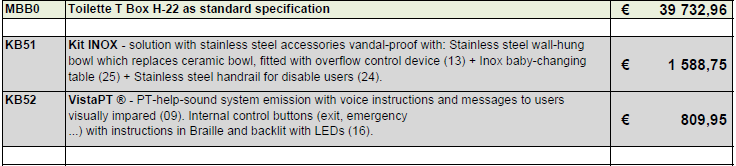 2 priedas. I alternatyvos (technologija B) viešųjų tualetų įrangos kaina, Eur (be PVM)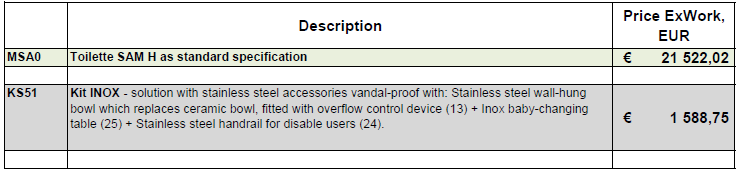 3 priedas. I alternatyvos (technologija A) viešųjų tualetų įrangos specifikacijos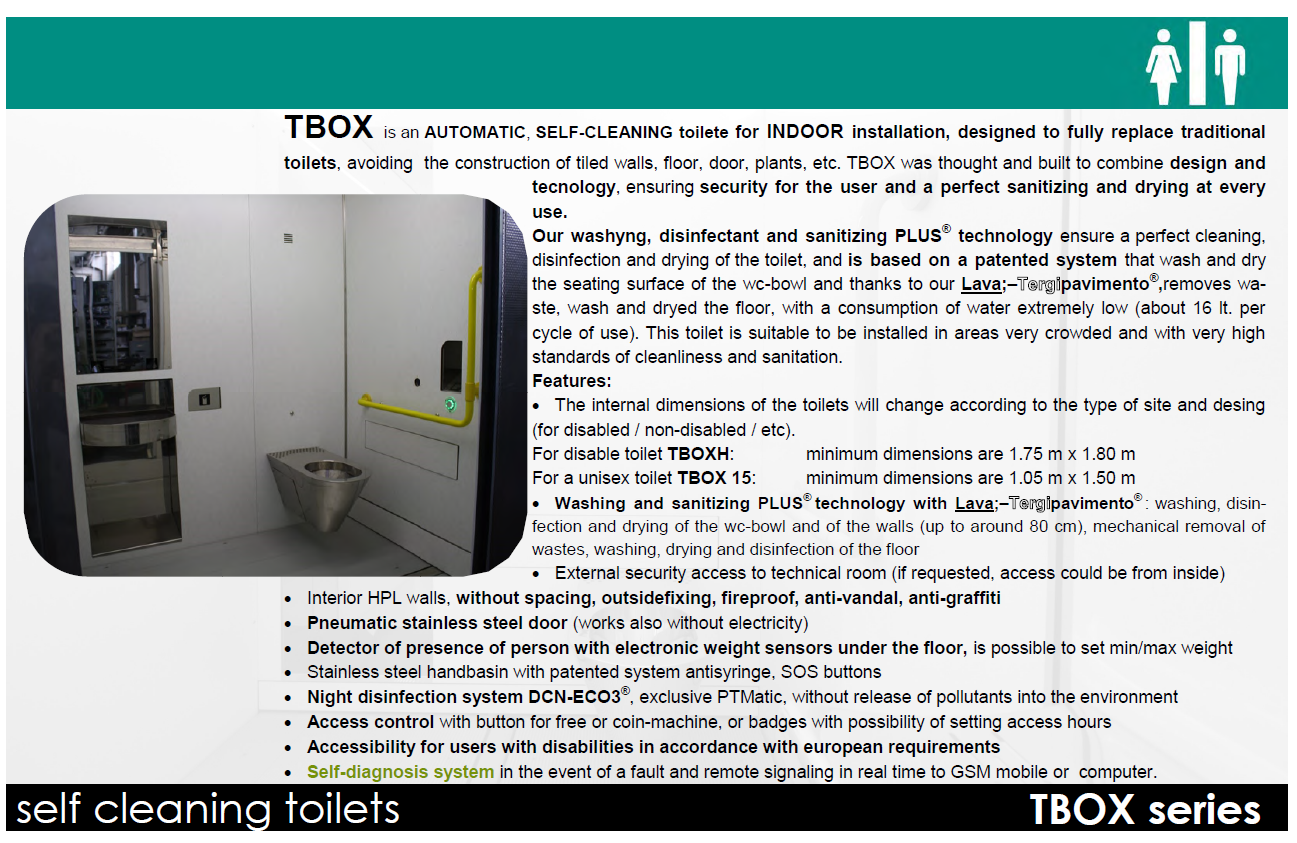 4 priedas. I alternatyvos (technologija B) viešųjų tualetų įrangos specifikacijos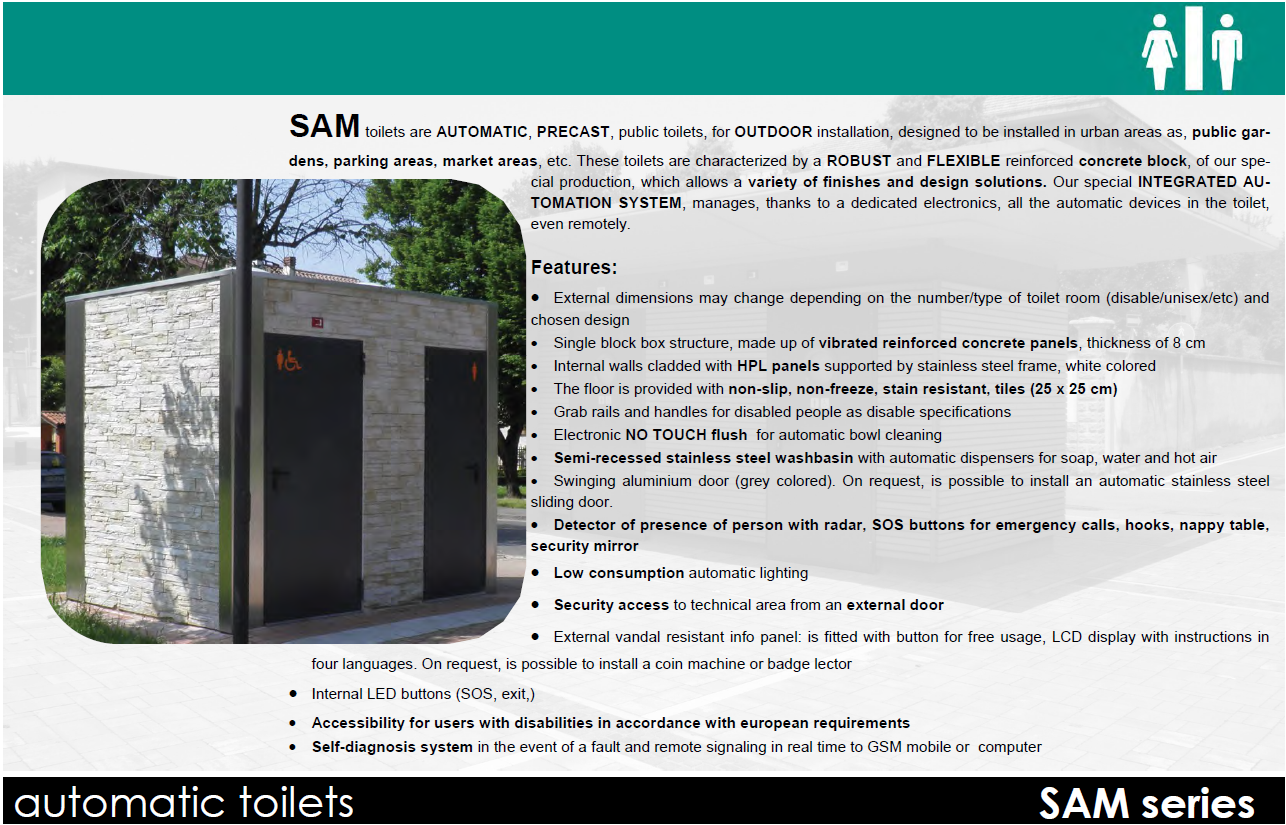 5 priedas. Caddy Kasten automobilio įsigijimo lizingo būdu pasiūlymas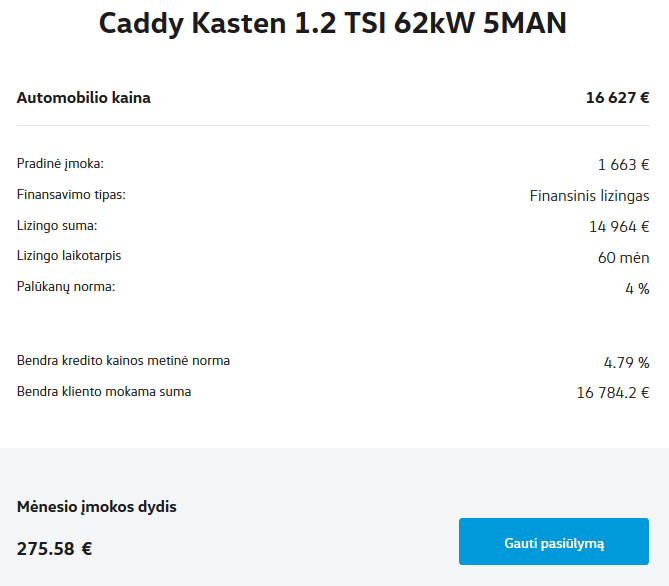 Šaltinis: http://leasing.volkswagenbaltic.eu/lt.6 priedas. I alternatyvos (technologija A) viešojo tualeto brėžinys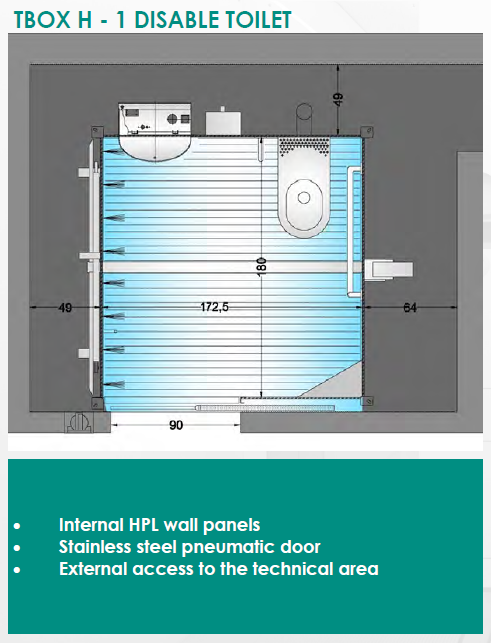 7 priedas. I alternatyvos (technologija B) viešojo tualeto brėžinys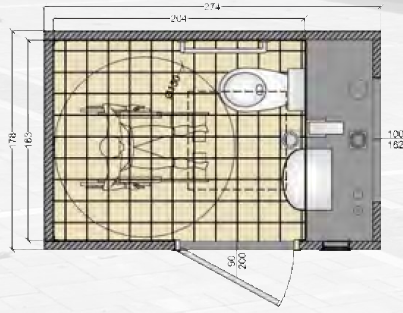 8 priedas. Kauno miesto viešųjų WC lankomumo statistika 2017 m.Šaltinis: Kauno miesto savivaldybės administracija9 priedas. Komercinis pasiūlymas WC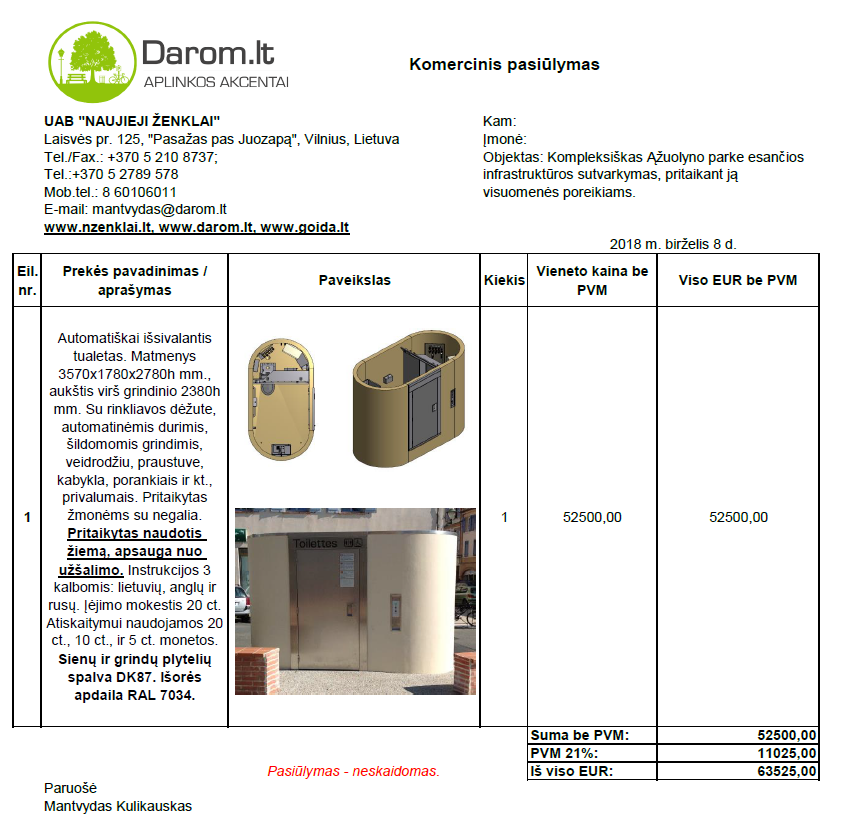 INVESTICIJŲ PROJEKTASINVESTICIJŲ PROJEKTAS VIEŠŲJŲ TUALETŲ ĮRENGIMAS IR PRIEŽIŪRA KAUNO MIESTE VIEŠŲJŲ TUALETŲ ĮRENGIMAS IR PRIEŽIŪRA KAUNO MIESTEKauno miesto savivaldybės administracijaKaunas, 2018 m.TerminasPaaiškinimasBVPBendrasis vidaus produktasEGDVEkonominė grynoji dabartinė vertėENISEkonominės naudos ir sąnaudų santykisESEuropos sąjungaEVGNEkonominė vidinė grąžos normaFGDVFinansinė grynoji dabartinė vertėFNISFinansinės naudos ir sąnaudų santykisFVGNFinansinė vidinė grąžos normaIPInvesticinis projektasLRLietuvos RespublikaLRVLietuvos Respublikos VyriausybėFinansinė skaičiuoklė„Microsoft Excel“ dokumentas, kuris yra priedas prie investicinio projekto dokumentoRengimo metodikaInvesticijų projektų, kuriems siekiama gauti finansavimą iš Europos Sąjungos struktūrinės paramos ir/ar valstybės biudžeto lėšų, rengimo metodika.ProjektasKauno viešųjų tualetų įrengimo investicijų projektasSavivaldybėKauno miesto savivaldybėRodiklisI alternatyva (A)I alternatyva (B)FGDV (I), EUR-459497-505455FGDV(K), EUR-540955-578382Finansinis gyvybingumasFinansiškai gyvybingaFinansiškai gyvybingaVeiksmų aprašymasPlanuojami projekto vykdymo terminai (ketvirčiais)Planuojami projekto vykdymo terminai (ketvirčiais)Planuojami projekto vykdymo terminai (ketvirčiais)Planuojami projekto vykdymo terminai (ketvirčiais)Planuojami projekto vykdymo terminai (ketvirčiais)Planuojami projekto vykdymo terminai (ketvirčiais)Veiksmų aprašymasIIIIVIIIIIIIVViešasis pirkimas koncesininkui atrinktiProjektavimo darbaiĮrangos įsigijimas ir transportavimasViešųjų tualetų montavimas ir statybaProjekto veiklų administravimas, koordinavimas, kontrolė ir stebėsenaEil. Nr.PaslaugaMato vnt.Paslaugos įkainis, Eur be PVM1.Viešojo tualeto Rotušės a. 27 eksploatavimas ir priežiūra1 (vienas) mėnuo1 152,692.Viešojo tualeto Nepriklausomybės a. 12 eksploatavimas ir priežiūra1 (vienas) mėnuo1 410,453.Viešojo tualeto prie A. Jakšto g. ir Šv. Gertrūdos g. sankirtos eksploatavimas ir priežiūra1 (vienas) mėnuo1 236,684.Kilnojamojo tualeto (biotualeto) nuoma1 (viena) para15,085.Kilnojamojo tualeto (biotualeto), pritaikyto neįgaliesiems, nuoma1 (viena) para17,526.Kilnojamojo tualeto (biotualeto) nuoma1 (vienas) mėnuo40,197.Kilnojamojo tualeto (biotualeto), pritaikyto neįgaliesiems, nuoma1 (vienas) mėnuo94,108.Kilnojamojo tualeto (biotualeto) priežiūra trumpalaikės nuomos laikotarpiu1 kartas11,919.Kilnojamojo tualeto (biotualeto) priežiūra ilgalaikės nuomos laikotarpiu1 kartas9,59Pagrindinės priežastysPagrindinės priežastysProblema/apribojimaiProblema/apribojimaiPasekmėsViešųjų tualetų infrastruktūros trūkumas►Ribota viešųjų tualetų pasiūla mieste►Viešosios paslaugos neužtikrinimas Kauno miesteViešųjų tualetų infrastruktūros trūkumas►Biotualetų naudojimas►Viešosios tvarkos neužtikrinimas Kauno miesteViešųjų tualetų infrastruktūros trūkumas►Biotualetų naudojimas►Pajamų negeneravimasTikslinė grupėPoreikiai (lūkesčiai)Projekto įgyvendinimo poveikisMiesto gyventojai ir svečiaiviešųjų paslaugų užtikrinimas Kauno mieste►įrengta viešųjų tualetų infrastruktūra didins viešosios erdvės patrauklumą užtikrinant viešosios tvarkos ir paslaugos teikimą asmenimsViešojo subjekto pavadinimasKauno miesto savivaldybės administracijaTeisinis statusasBiudžetinė įstaigaIdentifikavimo kodas188764867Veiklos vykdymo adresasLaisvės al. 96, LT-44251 KaunasDarbuotojų skaičius686VeiklaI alternatyva (A)I alternatyva (B)Viešasis tualetas297 839,17 161 329,55 Apsauginė patalpų priemonė nuo fizinės žalos17 979,21 11 909,31 Transportavimas5 808,00 5 808,00 Projektavimas22 107,29 12 127 Statyba/ įrengimas29 999,99 29 999,99 Iš viso:373 733,65 221 173,56 Sezoniškumo įtakaWC lokacijaBūsimas lankytojų srautas, asmenų sk.PagrindimasYraSantaka prie būsimos vaikų žaidimų aikštelės/riedučių rampos7208Vertinamas 2012-2016 m. vidurkis, tenkantis 1 WC iš 3, t. y. 28832.  Atsižvelgiant į tai, kad aikštelės tikslinė lankytojų grupė yra ikimokyklinio ir mokyklinio amžiaus vaikai, lankytojų srautas numatomas 50 proc. mažesnis nei gaunamas 2012-2016 m. veikiančių WC vidurkis. Taip pat atsižvelgiama į tai, kad Santakos teritorija gausiausiai yra lankoma šiltuoju metų laiku, todėl metiniam lankytojų srautui dar kartą pritaikomas 50 proc.YraKauno marių aikštelė7208Vertinamas 2012-2016 m. vidurkis, tenkantis 1 WC iš 3, t. y. 28832.  Atsižvelgiant į tai, kad aikštelė nėra miesto centre ar senamiesčio teritorijoje, lankytojų srautas numatomas 50 proc. mažesnis nei gaunamas 2012-2016 m. veikiančių WC vidurkis. Taip pat atsižvelgiama į tai, kad Kauno marių aikštelė gausiausiai yra lankoma šiltuoju metų laiku, todėl metiniam lankytojų srautui dar kartą pritaikomas 50 proc. YraAleksoto aikštelė7208Vertinamas 2012-2016 m. vidurkis, tenkantis 1 WC iš 3, t. y. 28832.  Atsižvelgiant į tai, kad aikštelė nėra miesto centre ar senamiesčio teritorijoje, lankytojų srautas numatomas 50 proc. mažesnis nei gaunamas 2012-2016 m. veikiančių WC vidurkis. Taip pat atsižvelgiama į tai, kad Aleksoto apžvalgos aikštelė gausiausiai yra lankoma šiltuoju metų laiku, todėl metiniam lankytojų srautui dar kartą pritaikomas 50 proc. NėraMuzikinio teatro sodelis14416Pastebėtina, kad numatytas naujas WC  Muzikinio teatro sodelyje nutolęs nuo Nepriklausomybės aikštės apie 800 m, o nuo Nemuno/Gimnazijos gatvių sankryžos - apie 550 m. Atsižvelgiant į tai, kad bus sukurtas viešųjų tualetų prieinamumas nuo Nepriklausomybės aikštės (Soboro) iki Rotušės aikštės atstumais iki 1 km, prognozuojama, kad visų jų lankomumas sieks mažiausiai 50 proc. vidutinio 2012-2016 m. laikotarpio srauto, tenkančio 1 WC (t. y. 28832), - 14416. NėraNemuno/Gimnazijos gatvių sankryža (prie požeminės perėjos)14416Pastebėtina, kad numatytas naujas WC  Nemuno/Gimnazijos gatvių sankryžoje nutolęs nuo Rotušės aikštės apie 700 m, o nuo Muzikinio teatro sodelio - apie 550 m. Atsižvelgiant į tai, kad bus sukurtas viešųjų tualetų prieinamumas nuo Nepriklausomybės aikštės (Soboro) iki Rotušės aikštės atstumais iki 1 km, prognozuojama, kad visų jų lankomumas sieks mažiausiai 50 proc. vidutinio 2012-2016 m. laikotarpio srauto, tenkančio 1 WC (t. y. 28832), - 14416. NėraNepriklausomybės aikštė (Soboras)7020Prognozuojama, kad atitiks mažiausiai 2017 m. fiksuotą lankytojų srautą.VISO:57476PavadinimasVrublevskio g.Sodų g.Metinis apsilankymų skaičius1 0181 138Metinis vandens sunaudojimas26 m326 m31 asmens metinis vandens sunaudojimas (vidurkis)0,0241 m30,0241 m3Metinis elektros energijos sunaudojimas48 kWh48 kWh1 asmens metinis elektros energijos sunaudojimas (vidurkis)0.0445 kWh0.0445 kWhRodiklisI alternatyva (A)I alternatyva (B)FGDV(I), EUR-459497-505455FVGN(I), proc.Nėra reikšmėsNėra reikšmėsFNIS0.2500.233Finansinis gyvybingumas (realiąja išraiška)Finansiškai gyvybingaFinansiškai gyvybingaRodiklisI alternatyva (A)I alternatyva (B)FGDV(K), EUR-540955-578382FVGN(K), proc.Nėra reikšmėsNėra reikšmėsRodiklisI alternatyva (A)I alternatyva (B)FGDV (I), EUR-459497-505455FGDV(K), EUR-540955-578382Finansinis gyvybingumasFinansiškai gyvybingaFinansiškai gyvybingaSocialinė-ekonominė naudaSektorius: Aplinkos apsaugaPoveikio komponentas: 4.Laiko sutaupymaiNaudos gavėjo tipasPoveikio komponentas ar kita poveikio skaičiavimo sudedamoji dalis2020 metų įvertisLankytojaiLaiko sutaupymai (ne darbo reikalais vykstančio keleivio laiko vertė)3,13 Eur/ keleivis/ val.Ekonominis rodiklisI alternatyva (A)I alternatyva (B)EGDV (I), Eur58 40821 110Ekonominis rodiklisI alternatyva (A)I alternatyva (B)EVGN (I), proc.7.356,23Ekonominis rodiklisI alternatyva (A)I alternatyva (B)ENIS1.1051.035RodiklisI alternatyva (A)I alternatyva (B)EGDV (I), Eur5840821110EVGN (I), proc.7.356,23ENIS1.1051.035Kritinis kintamasisLūžio taškas, EUR (GDV)Įranga, įrenginiai ir kitas ilgalaikis turtas261007Darbo užmokesčio išlaidos126 269Kitos išlaidos154997Bendra SE naudos komponеntų finansinė išraiška617 302Finansinis (ekonominis) rodiklisPesimistinisMažiau pesimistinisRealusMažiau optimistinisOptimistinisFGDV(I), EUR-650 947-536 066-459 497-382 909-268 039FVGN(I), proc.Nėra reikšmėsNėra reikšmėsNėra reikšmėsNėra reikšmėsNėra reikšmėsFMVGN(I), proc.-100,00%-100,00%-100,00%-100,00%-100,00%EGDV, EUR-235 643-59 21358 408176 026352 456EVGN, proc.-4,82%2,63%7,35%12,27%20,77%RodiklisPageidaujama (priimtina) minimali rodiklio reikšmėTikimybė, kad nurodyta reikšmė bus pasiekta, proc.Labiausiai tikėtina rodiklio reikšmėFGDV(I), Eur00,0%-501 333 FVGN(I), proc.4.00,0%-25,2%EGDV, Eur100048,2%99 505 EVGN, proc.5.057,3%8,7%Rizikos pavadinimasPaaiškinimasValdymo būdai1. Projektavimo (planavimo) kokybės rizikų grupė1. Projektavimo (planavimo) kokybės rizikų grupė1. Projektavimo (planavimo) kokybės rizikų grupėPailgėjusi techninės dokumentacijos rengimo trukmėDokumentacijos (techninis projektas) rengimas gali užtrukti ilgiau nei planuota, atitinkamai vėliau bus įgyvendinamos ir kitos projekto veiklosRengti techninę dokumentaciją laikantis tokių dokumentų rengimo taisyklių, įvertinus ne tik pačių dokumentų rengimo trukmę, bet ir laiką, reikalingą jų svarstymui, derinimui, tikrinimui ir tvirtinimui.Projektavimo klaidosKlaidos techniniuose projektuose gali būti pastebėtos pradėjus juos įgyvendinti, įgyvendinant arba tik pabaigoje. Klaidų įtaka skiriasi priklausomai nuo etapo. Statybos darbų metu klaidos gali pasireikšti statybos darbų proceso sutrikdymu (esminė projektavimo klaida, dėl kurios neįmanoma įgyvendinti pasirinkto konstruktyvaus sprendimo), o projekto įgyvendinimo pabaigoje – sukurtosios infrastruktūros netinkamumu ar nepakankamu pritaikomumu viešosioms paslaugoms teikti.Profesionali techninio projekto ekspertizė reikiamu laiku. Projektuojamo objekto sudėtingumą atitinkantys projektuotojų kvalifikacijos reikalavimai. Kokybiškai parengta projektavimo užduotis, iki projektavimo pradžios išduotas projektavimo sąlygų sąvadas.Techninės specifikacijosnetikslumaiar projektinėsdokumentacijosneatitiktis projekto tikslamsRengiant techninį projektą, atsižvelgiama į teisinius, teritorijų planavimo ir kitus apribojimus, kurie gali būti neįvertinti formuojant projekto koncepciją ir detaliai aprašant projekto įgyvendinimo alternatyvas.Kuo ankstesniu etapu inžineriniu aspektu įvertinti planuojamus investicijųprojekto įgyvendinimo sprendimus. Techninei specifikacijai parengti samdyti reikiamą kvalifikaciją turinčius specialistus. Projekto administravimokomandoje numatyti inžinerines kompetencijas turintį personalą.Vėlavimas išduotistatinio projektavimosąlygų sąvadusProjektavimo sąlygų išdavimui galioja nustatytos procedūros, kurioms įgyvendinti reikalingas teisės aktuose nustatytas laikas. Kartu sąvado išdavimas yra puikus parengtumo kontrolės mechanizmas, kuris padeda įsivertinti parengtumą vykdyti statybos darbus.Pradėti projektavimo sąlygų sąvado išdavimo procesą iš anksto, iki projekto įgyvendinimo pradžios.Užsitęsę viešieji pirkimaiProjekto veiklos gali vėluoti dėl užsitęsusių viešųjų pirkimų procedūrų. Rizikos atsiradimą gali įtakoti užsitęsusios sudėtingos pasiūlymų vertinimo procedūros (jei pasiūlymai vertinami remiantis ekonomiškai naudingiausio pasiūlymo kriterijumi) ir teisminiai procesai. Gavus skundus dėl pirkimo procedūrų, gali būti sustabdytos tolimesnės pirkimo procedūros, kol teismas priims sprendimą.Parengti aiškūs ir išsamūs viešųjų pirkimų dokumentai. Tiksliai nustatytos numatomų pirkti darbų ir paslaugų apimtys. Siekiant išvengti skundų dėl pirkimo vykdymo, išsamiai aprašytos numatytų darbų ir paslaugų techninės specifikacijos, vertinimo kriterijai ir jais tinkamai vadovaujamasi priimant sprendimus viešųjų pirkimų komisijoje. Pirkimo dokumentuose išsamiai aprašyta ginčų nagrinėjimo tvarka ir galimos teisinių ginčų pasekmės. Konkurso būdu parinkti paslaugų teikėjai ir darbų vykdytojai, kurių kvalifikacija atitinka keliamus reikalavimus.Paslaugų ir darbų atlikimo sutarties projektuose tiksliai apibrėžiama kaina, paslaugų teikimo ar darbų vykdymo grafikas, sankcijos dėl paslaugų (darbų) neįvykdymo ar neįvykdymo laiku, numatyta delspinigių dydžio, skaičiavimo ir išsireikalavimo tvarka už ne laiku suteiktas paslaugas (darbus). Projekto įgyvendinimo metu kilus bet kokiems ginčams su paslaugų teikėjais ar darbų vykdytojais, jie tarp šalių sprendžiami tarpusavio konsultacijų ir derybų būdu, vadovaujantis gera valia ir remiantis sutarčių nuostatomis, kuriose numatyta šalių atsakomybė. Projektų veiklų vėlavimas ir įgyvendinimo grafiko nesilaikymasDažniausiai projekto veiklos vėluoja dėl užsitęsusių viešųjų pirkimų procedūrų, tačiau projekto veiklų vėlavimą gali įtakoti ir nepakankama komunikacija tarp perkančiosios organizacijos ir paslaugų teikėjų bei darbų vykdytojų atstovų, nesavalaikis problemų sprendimas, atitinkamas veiklas vykdančių darbuotojų žinių bei įgūdžių trūkumas.Planuojant projekto veiklas, įvertintas laiko rezervas nenumatytiems atvejams. Pasirašytų sutarčių plano sudarymas ir valdymas bei kontrolė siekiant, kad paslaugos būtų suteiktos ir darbai atlikti iki numatytos projekto įgyvendinimo pabaigos. Jei įmanoma, sutarčių įgyvendinimo terminai numatyti 1-2 mėn. trumpesni nei projektų veiklų įgyvendinimo pabaiga. Susitikimų organizavimas su paslaugų teikėjais ir darbų vykdytojais. Nuolatinė komunikacija bei bendradarbiavimas prisidės prie sėkmingo projekto įgyvendinimo. Pasireiškia nenugalimos jėgos aplinkybės projektavimo (planavimo) metuŠi rizika gali kilti dėl nenugalimos jėgos aplinkybių (pvz., gaisro, potvynio, streiko, stichinės nelaimės ir pan.). Ši rizika yra visiškai neapibrėžta ir gali kilti bet kada.Apibrėžti paslaugų tiekėjų ir darbų vykdytojų sutartyse atsakomybę, susijusią su šios rizikos pasireiškimu, įvardinant atvejus ir aplinkybes, kai šalys gali būti atleidžiamos nuo atsakomybės, pasireiškus šiai rizikai. Tokiu būdu bus išvengiama situacijų, kai tiekėjai ar vykdytojai gali manipuliuoti nenugalimos jėgos aplinkybėmis, siekdami išvengti sutartinių įsipareigojimų vykdymo.2. Įsigyjamų (atliekamų) rangos darbų kokybės rizikų grupė2. Įsigyjamų (atliekamų) rangos darbų kokybės rizikų grupė2. Įsigyjamų (atliekamų) rangos darbų kokybės rizikų grupėVėlavimas atliktirangos darbusVėluojama paprastai dėl objektyvių išorinių priežasčių: sezoniškumo neigiamos įtakos, išorinės aplinkos, neatliktų parengiamųjų darbų. Gali būti vidinės priežastys: žemesnė nei būtina rangovo kompetencija ir patirtis, techninių sprendimų sudėtingumas, technologijų inovatyvumas ir pan.Gauti visi reikalingi leidimai ir atlikti suderinimai iki statybos darbų pradžios.Sankcijų už vėlavimą suplanavimas ir numatymas rangos sutartyje.Rangos darbųneatitiktisnormatyviniamsreikalavimamsir standartamsRašydamas statybos darbų aktus, techninės priežiūros atstovas gali nustatyti, kad darbai atlikti nesilaikant technologinių principų,neatitinka taikomų standartų. Projekto vykdymo priežiūros atstovas gali nustatyti, kad atlikti darbai neatitinka projektinių sprendinių, kurie buvo numatyti techniniame projekte. Įpareigoti rangovą drausti atliekamus įrengimo  darbus statybų (rangos darbų) rizikų draudimu. Rangos sutartyje aprašyti statybos darbų neatitikties normatyviniams reikalavimams ir standartams užfiksavimoir pašalinimo procedūras ir atsakomybę.Organizuoti ir užtikrinti profesionalią projekto vykdymo priežiūrą ir techninę priežiūrą.Rangos darbųsąnaudų padidėjimasVykdant rangos darbų pirkimus, gali būti pasiūlyta didesnė rangos darbų kaina, nei tikėtasi ar nustatyta sudarant investicijų projekto biudžetą. Statybos darbų sąnaudos gali padidėti ir vykstant rangos darbams, jei bus nuspręsta keisti projektinius sprendinius ar naudojamas technologijas.Sudaryti bendros kainos rangos darbų sutartį. Parengti detalų techninį projektą, jame numatant racionaliausius techniniussprendimus. Užtikrinti tinkamą rangos  darbų sutarties vykdymo kontrolę. Sutartyje aiškiai ir vienareikšmiškai apibrėžti užsakovo rezervo panaudojimo galimybes ir būdus.Apibrėžti naujų technologijų realizavimo atvejus ir aspektus.Pasireiškia nenugalimos jėgos aplinkybės projektavimo (planavimo) metuŠi rizika gali kilti dėl nenugalimos jėgos aplinkybių (pvz., gaisro, potvynio, streiko, stichinės nelaimės ir pan.). Ši rizika yra visiškai neapibrėžta ir gali kilti bet kada.Apibrėžti paslaugų tiekėjų ir darbų vykdytojų sutartyse atsakomybę, susijusią su šios rizikos pasireiškimu, įvardinant atvejus ir aplinkybes, kai šalys gali būti atleidžiamos nuo atsakomybės, pasireiškus šiai rizikai. Tokiu būdu bus išvengiama situacijų, kai tiekėjai ar vykdytojai gali manipuliuoti nenugalimos jėgos aplinkybėmis, siekdami išvengti sutartinių įsipareigojimų vykdymo.3. Įsigyjamų (atliekamų) paslaugų kokybės rizikų grupė3. Įsigyjamų (atliekamų) paslaugų kokybės rizikų grupė3. Įsigyjamų (atliekamų) paslaugų kokybės rizikų grupėUžsitęsę viešieji pirkimaiProjekto veiklos gali vėluoti dėl užsitęsusių viešųjų pirkimų procedūrų. Rizikos atsiradimą gali įtakoti užsitęsusios sudėtingos pasiūlymų vertinimo procedūros (jei pasiūlymai vertinami remiantis ekonomiškai naudingiausio pasiūlymo kriterijumi) ir teisminiai procesai. Gavus skundus dėl pirkimo procedūrų, gali būti sustabdytos tolimesnės pirkimo procedūros, kol teismas priims sprendimą.Parengti aiškūs ir išsamūs viešųjų pirkimų dokumentai, Tiksliai nustatytos numatomų pirkti darbų ir paslaugų apimtys. Siekiant išvengti skundų dėl pirkimo vykdymo, išsamiai aprašytos perkamų objektų techninės specifikacijos, vertinimo kriterijai ir jais tinkamai vadovaujamasi priimant sprendimus viešųjų pirkimų komisijoje. Pirkimo dokumentuose išsamiai aprašyta ginčų nagrinėjimo tvarka ir galimos teisinių ginčų pasekmės. Konkurso būdu parinkti darbų rangovai ir paslaugų teikėjai, kurių kvalifikacija atitinka keliamus reikalavimus.Darbų/ paslaugų sutarties projektuose tiksliai apibrėžiama kaina, paslaugų teikimo ar darbų vykdymo grafikas, sankcijos dėl darbų nevykdymo, numatyta delspinigių dydžio, skaičiavimo ir išsireikalavimo tvarka už ne laiku suteiktas paslaugas ar atliktus darbus. Projekto įgyvendinimo metu kilus bet kokiems ginčams su darbų vykdytojais ar paslaugų teikėjais, jie tarp šalių sprendžiami tarpusavio konsultacijų ir derybų būdu, vadovaujantis gera valia ir remiantis sutarčių nuostatomis, kuriose numatyta šalių atsakomybė. Projektų veiklų vėlavimas ir įgyvendinimo grafiko nesilaikymasDažniausiai projekto veiklos vėluoja dėl užsitęsusių viešųjų pirkimų procedūrų, tačiau projekto veiklų vėlavimą gali įtakoti ir nepakankama komunikacija tarp perkančiosios organizacijos ir darbų rangovų bei paslaugų teikėjų atstovų, nesavalaikis problemų sprendimas, atitinkamas veiklas vykdančių darbuotojų žinių bei įgūdžių trūkumas.Planuojant projekto veiklas, įvertintas laiko rezervas nenumatytiems atvejams. Pasirašytų sutarčių plano sudarymas ir valdymas bei kontrolė siekiant, kad paslaugos būtų suteiktos iki numatytos projekto įgyvendinimo pabaigos. Jei įmanoma, sutarčių įgyvendinimo terminai numatyti 1-2 mėn. trumpesni nei projektų veiklų įgyvendinimo pabaiga. Susitikimų organizavimas su darbų rangovais ir paslaugų teikėjais. Nuolatinė komunikacija bei bendradarbiavimas prisidės prie sėkmingo projekto įgyvendinimo. Pasireiškia nenugalimos jėgos aplinkybės projektavimo (planavimo) metuŠi rizika gali kilti dėl nenugalimos jėgos aplinkybių (pvz., gaisro, potvynio, streiko, stichinės nelaimės ir pan.). Ši rizika yra visiškai neapibrėžta ir gali kilti bet kada.Apibrėžti paslaugų tiekėjų ir darbų vykdytojų sutartyse atsakomybę, susijusią su šios rizikos pasireiškimu, įvardinant atvejus ir aplinkybes, kai šalys gali būti atleidžiamos nuo atsakomybės, pasireiškus šiai rizikai. Tokiu būdu bus išvengiama situacijų, kai tiekėjai ar vykdytojai gali manipuliuoti nenugalimos jėgos aplinkybėmis, siekdami išvengti sutartinių įsipareigojimų vykdymo.4. Įsigyjamų (pagamintų) įrangos, įrenginių ir kito turto kokybės rizikų grupė4. Įsigyjamų (pagamintų) įrangos, įrenginių ir kito turto kokybės rizikų grupė4. Įsigyjamų (pagamintų) įrangos, įrenginių ir kito turto kokybės rizikų grupėUžsitęsę viešieji pirkimaiProjekto veiklos gali vėluoti dėl užsitęsusių viešųjų pirkimų procedūrų. Rizikos atsiradimą gali įtakoti užsitęsusios sudėtingos pasiūlymų vertinimo procedūros (jei pasiūlymai vertinami remiantis ekonomiškai naudingiausio pasiūlymo kriterijumi) ir teisminiai procesai. Gavus skundus dėl pirkimo procedūrų, gali būti sustabdytos tolimesnės pirkimo procedūros, kol teismas priims sprendimą.Parengti aiškūs ir išsamūs viešųjų pirkimų dokumentai. Tiksliai nustatytos numatomų įsigyti įrangos, įrenginių ir kito turto apimtys. Siekiant išvengti skundų dėl pirkimo vykdymo, išsamiai aprašytos perkamų objektų techninės specifikacijos, vertinimo kriterijai ir jais tinkamai vadovaujamasi priimant sprendimus viešųjų pirkimų komisijoje. Pirkimo dokumentuose išsamiai aprašyta ginčų nagrinėjimo tvarka ir galimos teisinių ginčų pasekmės. Konkurso būdu parinkti įsigyti įrangos, įrenginių ir kito turto teikėjai, kurių kvalifikacija atitinka keliamus reikalavimus.Įrangos, įrenginių ir kito turto įsigijimo sutarties projektuose tiksliai apibrėžiama kaina, turto pristatymo terminai, sankcijos dėl vėlavimo, numatyta delspinigių dydžio, skaičiavimo ir išsireikalavimo tvarka už ne laiku pateiktas prekes. Projekto įgyvendinimo metu kilus bet kokiems ginčams su įrangos, įrenginių ir kito turto teikėjais, jie tarp šalių sprendžiami tarpusavio konsultacijų ir derybų būdu, vadovaujantis gera valia ir remiantis sutarčių nuostatomis, kuriose numatyta šalių atsakomybė. Projektų veiklų vėlavimas ir įgyvendinimo grafiko nesilaikymasDažniausiai projekto veiklos vėluoja dėl užsitęsusių viešųjų pirkimų procedūrų, tačiau projekto veiklų vėlavimą gali įtakoti ir nepakankama komunikacija tarp perkančiosios organizacijos ir įrangos, įrenginių bei kito turto teikėjų atstovų, nesavalaikis problemų sprendimas, atitinkamas veiklas vykdančių darbuotojų žinių bei įgūdžių trūkumas.Planuojant projekto veiklas, įvertintas laiko rezervas nenumatytiems atvejams. Pasirašytų sutarčių plano sudarymas ir valdymas bei kontrolė siekiant, kad prekės būtų patiektos iki numatytos projekto įgyvendinimo pabaigos. Jei įmanoma, sutarčių įgyvendinimo terminai numatyti 1-2 mėn. trumpesni nei projektų veiklų įgyvendinimo pabaiga. Susitikimų organizavimas su įrangos, įrenginių bei kito turto teikėjais. Nuolatinė komunikacija bei bendradarbiavimas prisidės prie sėkmingo projekto įgyvendinimo. Nenugalimos jėgos (force majeure) rizikaŠi rizika gali kilti dėl nenugalimos jėgos aplinkybių (pvz., gaisro, potvynio, streiko, stichinės nelaimės ir pan.). Ši rizika yra visiškai neapibrėžta ir gali kilti bet kada.Apibrėžti sutartyse įrangos, įrenginių ir kito turto tiekėjų atsakomybę, susijusią su šios rizikos pasireiškimu, įvardinant atvejus ir aplinkybes, kai šalys gali būti atleidžiamos nuo atsakomybės, pasireiškus šiai rizikai. Tokiu būdu bus išvengiama situacijų, kai tiekėjai gali manipuliuoti nenugalimos jėgos aplinkybėmis, siekdami išvengti sutartinių įsipareigojimų vykdymo.5. Rinkai pateikiamų produktų (paslaugų, prekių) tinkamumo rizikų grupė5. Rinkai pateikiamų produktų (paslaugų, prekių) tinkamumo rizikų grupė5. Rinkai pateikiamų produktų (paslaugų, prekių) tinkamumo rizikų grupėTeikiamų paslaugų neatitiktis saugumo ar kitiems privalomiems reikalavimams Rizikos veiksnys dažnai pasireiškia ne iš karto, o pradėjus eksploatuoti įrengtą infrastruktūrą, bet per projekto ataskaitinį laikotarpį, kai pastatyta infrastruktūra bus naudojama. Darbų rangovui taikomu įsipareigojimai laikytis ir darbus atlikti, įvertinus specifinius administracinėms zonoms taikomus saugumo reikalavimus su konkrečiomis fizinės apsaugos priemonėmis. Naudoti turtą pagal paskirtį, griežtai laikytis šios paskirties turtui keliamų priežiūros, higienos, priešgaisrinės saugos, sanitarinių reikalavimų ir kitų su turto eksploatavimu susijusių taisyklių. Projekto pareiškėjo, įsipareigojimas vykdyti nuolatinę įrengtos infrastruktūros priežiūrą, atsiradus trūkumams, gedimams, nedelsiant užtikrinti jų šalinimą.Už sutvarkytos infrastruktūros sugadinimą naudotojams numatyta atsakomybę Lietuvos Respublikos civilinio kodekso ir kitų teisės aktų nustatyta tvarka.Paslaugų teikimo sąnaudų padidėjimas Veiklos išlaidos yra vienas iš pagrindinių projekto rezultatų tęstinumą užtikrinančių veiksnių, todėl jos turi būti suplanuotos atsižvelgus į paslaugų teikimo standartus, pastovias veiklos išlaidas, kintamas veiklų įgyvendinimo sąnaudas ir pan. Paslaugų teikimo sąnaudų padidėjimas gali lemti projekto finansinio gyvybingumo nebuvimą, vartotojams reiškiantį paslaugų prieinamumo sumažėjimą. Veiklos išlaidas patirs Kauno miesto savivaldybės administracija. Išlaidos yra detaliai įvertintos, remiantis esama situacija. Padidėjus veiklos sąnaudoms, jų dengimu rūpinsis projekto organizacija.6. Paklausos rinkai pateikiamiems produktams (paslaugoms, prekėms) rizikų grupė6. Paklausos rinkai pateikiamiems produktams (paslaugoms, prekėms) rizikų grupė6. Paklausos rinkai pateikiamiems produktams (paslaugoms, prekėms) rizikų grupėPasikeičia demografiniai veiksniaiDemografiniai veiksniai gali lemti tiek paklausos išaugimą, tiek jos sumažėjimą. Didėjant gimstamumui paslaugų paklausa augtų, gimstamumui mažėjant – mažėtų. Vertinant esamą situaciją, kai gimstamumas rajone iš lėto auga, ikimokyklinio ugdymo paslaugos ateityje turėtų būti paklausios. Kitas veiksnys mažinantis šią riziką –projekto metu sukurtos papildomos vietos švietimo įstaigoje tik iš dalies (trečdaliu) patenkins šiandieninį poreikį, todėl ateityje šios paslaugos poreikis išliks didelis.7. Turto likutinės vertės projekto ataskaitinio laikotarpio pabaigoje rizikų grupė7. Turto likutinės vertės projekto ataskaitinio laikotarpio pabaigoje rizikų grupė7. Turto likutinės vertės projekto ataskaitinio laikotarpio pabaigoje rizikų grupėNukrypstama nuo infrastruktūros būklės palaikymo arba netiksliai suplanuotos infrastruktūros būklės palaikymo išlaidosRizikos veiksnys dažnai pasireiškia ne iš karto, o pradėjus eksploatuoti sutvarkytą infrastruktūrą, bet per projekto ataskaitinį laikotarpį, kai sutvarkyta infrastruktūra bus naudojama. Projekto pareiškėjo įsipareigojimas vykdyti nuolatinę įrengtos infrastruktūros priežiūrą, atsiradus trūkumams, gedimams, nedelsiant užtikrinti jų šalinimą.Už sutvarkytos infrastruktūros sugadinimą naudotojams numatyta atsakomybę Lietuvos Respublikos civilinio kodekso ir kitų teisės aktų nustatyta tvarka.Veiksmų aprašymasPlanuojami projekto vykdymo terminai (ketvirčiais)Planuojami projekto vykdymo terminai (ketvirčiais)Planuojami projekto vykdymo terminai (ketvirčiais)Planuojami projekto vykdymo terminai (ketvirčiais)Planuojami projekto vykdymo terminai (ketvirčiais)Planuojami projekto vykdymo terminai (ketvirčiais)Veiksmų aprašymasIIIIVIIIIIIIVViešasis pirkimas koncesininkui atrinktiProjektavimo darbaiĮrangos įsigijimas ir transportavimasViešųjų tualetų montavimas ir statybaProjekto veiklų administravimas, koordinavimas, kontrolė ir stebėsenaEil.Nr.MėnuoRotušės a. 27A. Jakšto šv. GertrūdosNepriklausomybės a.1.Sausis166614615232.Vasaris131711915773kovas177915756374.balandis333631817875.gegužė494366977256. birželis538564938657.liepa530181848708.rugpjūtis46707438979.rugsėjis404252671139Viso:32439347927020